МІНІСТЕРСТВО ОСВІТИ І НАУКИ УКРАЇНИНАЦІОНАЛЬНИЙ УНІВЕРСИТЕТ ФІЗИЧНОГО ВИХОВАННЯ І СПОРТУ УКРАЇНИКАФЕДРА ІСТОРІЇ ТА ТЕОРІЇ ОЛІМПІЙСЬКОГО СПОРТУКВАЛІФІКАЦІЙНА РОБОТАна здобуття освітнього ступеня магістраза спеціальністю 017 «Фізична культура і спорт»,освітньою програмою «Олімпійський спорт і освіта»на тему: «ЗАЛУЧЕННЯ ДІТЕЙ ДО ЗАНЯТЬ ФІГУРНИМ КАТАННЯМ НА КОВЗАНАХ В УКРАЇНІ, ЯК СКЛАДОВА РОЗВИТКУ ВИДУ СПОРТУ»здобувача вищої освіти другого (кваліфікаційного) рівня Козленко Юлії МиколаївниНауковий керівник: Радченко Л. О., д. фіз. вих., доцент	Рецензент:Шевчук О. М.,  к. фіз. вих., доцентРекомендовано до захисту на засіданнікафедри історії та теорії олімпійського спорту (протокол № 7 від 2 лютого 2023 р.)в.о. завідувача кафедри, Радченко Л. О. д. фіз. вих., доцентКиїв-2023ЗМІСТПЕРЕЛІК УМОВИХ СКОРОЧЕНЬВСТУПФігурне катання на ковзанах – перший з зимових видів спорту, що увійшов до програми Ігор Олімпіади, а з 1924 року постійно входить до програми зимових Олімпійських ігор, являючись одним із найкрасивіших та найпопулярніших зимових видів спорту [1]. Сьогодні, фігурне катання на ковзанах, як вид спорту, офіційно розвивається у 86 країнах світу [54]. Уся діяльність спортсменів спрямована на досягнення високих результатів на Олімпійських іграх, Чемпіонатах світу та Європи. До зимових Олімпійських ігор, що проходили у Пекіні у 2022 р. фігурне катання перетворилося на один із найбільш популярних та затребуваних видів спорту у рекламодавців та компаній різного профілю, які готові вкладатися у співпрацю з офіційними організаціями з фігурного катання, турнірами та спортсменами [35]. В Україні фігурне катання офіційно визнаний вид спорту. Питанням розвитку фігурного катання на ковзанах в країні займається українська федерація з фігурного катання (УФФК), яка керує фігурним катанням в Україні, організовує змагання та має ексклюзивне право представляти Україну у Міжнародному союзі ковзанярів (ISU) [38].Умови сьогодення висувають нові вимоги до підготовки спортсменів [56, 58]. В той же час, аналіз фахової літератури дозволяє говорити про те, що переважна більшість наукових робіт в яких висвітлено особливості підготовки фігуристів до участі у змаганнях [3, 14, 17, 43], написані у «докороновірусний» період, а також орієнтуються на державну підтримку розвитку спорту [11].Науковцями доведено, що олімпійський спорт відіграє надзвичайно високу роль у гармонійному розвитку молодого покоління, у формуванні національної свідомості, формуванні навичок здорового способу життя, розвитку партнерських відносин та міжнародної співпраці [13, 30, 32]. Тому, вивчення проблем розвитку фігурного катання в Україні є соціально важливим питанням, що і обумовлює актуальність виконання кваліфікаційної роботи.Зв'язок роботи з науковими програмами, планами, темами: Кваліфікаційна робота виконана на кафедрі історії та теорії олімпійського спорту Національного університету фізичного виховання і спорту України відповідно до Плану науково-дослідної роботи Національного університету фізичного виховання і спорту України на 2021-2025 рр. за темою 2.5. «Структура і зміст багаторічної підготовки спортсменів в сучасних умовах розвитку спорту» (номер державної реєстрації 0121U108197).Мета роботи – визначити та обґрунтувати шляхи залучення дітей до занять фігурним катанням у Україні, як складову розвитку виду спорту.В ході досліджень виконані наступні завдання:Вивчити проблему становлення фігурного катання на ковзанах у світі та в Україні шляхом аналізу літературних джерел.Визначити проблеми, що мають місце у залученні дітей до занять фігурним катанням на ковзанах в Україні.Обґрунтувати шляхи залучення дітей до занять фігурним катанням в Україні.Для вирішення поставлених завдань були використані наступні методи досліджень: аналіз літературних джерел, архівних матеріалів, інформація мережі Інтернет; хронологічний метод, порівняльно-історичний метод, статистичний метод.Об'єкт дослідження –  проблеми та перспективи розвитку фігурного катання на ковзанах в Україні.Предмет дослідження – процес розвитку фігурного катання на ковзанах в Україні.Наукова новизна полягає в тому, що в роботі:вперше виділені проблеми, що мають місце в залученні дітей до занять  фігурним катанням на ковзанах в Україні в умовах сьогодення та обґрунтовані шляхи подолання визначених проблем;доповнено та проаналізовано інформацію про участь українських фігуристів в зимових Олімпійських іграх шляхом вивчення даних літератури і архівних матеріалів, в яких українські фігуристи завоювали найбільшу кількість олімпійських нагород.Практична значимість роботи полягає в тому, що отримані результати сприятимуть оптимізації шляхів залучення дітей до занять фігурним катанням на ковзанах в Україні, що в свою чергу, сприятиме розвитку фігурного катання на ковзанах, як виду спорту в країні.Зібрані та проаналізовані дані доповнять зміст дисциплін «Олімпійський спорт», «Загальна теорія підготовки спортсменів в олімпійському спорті», «Теорія і методика викладання обраного виду спорту (фігурного катання на ковзанах)» в спеціалізованих закладах вищої освіти фізкультурного профілю, а також на факультетах фізичного виховання педагогічних закладів освіти.Структура і обсяг роботи: кваліфікаційна робота представлена на 89 сторінках основного тексту. Вона складається зі вступу, чотирьох розділів, висновків, списку використаних літературних джерел (60 джерел) та додатків; проілюстрована 6 таблицями та 38 рисунком.РОЗДІЛ 1СТАНОВЛЕННЯ ТА РОЗВИТОК ФІГУРНОГО КАТАННЯ НА КОВЗАНАХ, ЯК ВИДУ СПОРТУ В СВІТІ Історія виникнення та розвитку дисциплін у фігурному катанні на ковзанах Протягом всієї історії становлення і розвитку фігурного катання у світі та в Україні є спортивні заходи, які мають величезний вплив на життя громадян, як важливий фактор розвитку суспільства [12]. Однак, перш ніж досліджувати виникнення фігурного катання у світі, ми виділили визначення слова «спорт» –  це дії, що виконуються за певними правилами, індивідуально або колективно, з метою поліпшення тіла або розуму [30].Корінням виникнення фігурного катання сягає бронзове століття (кінець IV – початок I тисячоліття до н.е.). Таку думку висловлюють археологи, які виявили кістяні ковзани, виготовлені з фаланг кінцівок, що належать великим тваринам [58]. Подібні знахідки зустрічаються в багатьох країнах Європи, а найдавніші «ковзани» були виявлені на березі Південного Бугу неподалік Одеси [25].Звісно, володарям кістяних ковзанів було неможливо закласти основи майбутнього фігурного катання. Для цього мали з'явитися зовсім інші ковзани – із заліза. І перша згадка про такі ковзани є в ісландській сазі про Фрітьоф, записаної в 1380 році [27].Найранішу згадку слова «коник» можна знайти в «Англо-нідерландському словнику» Гемаха 1648 р. У міжнародний спорт слово «ковзани» прийшло з російської мови «ковзани», «ковзани-бігунки», «ковзани-горбунки» [3]. Передня частина дерев'яних ковзанів була прикрашена кінською головою - звідси й ласкава назва, зменшувальна від слова «кінь» (рис. 1.1.). 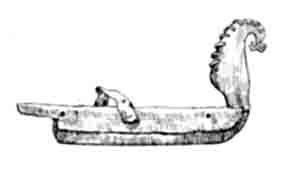 Рис. 1.1. Передня частина дерев'яних ковзанів, яка прикрашена кінською головоюЗ появою залізних ковзанів фігурне катання почало розвиватися як вид спорту – багато хто змагався в умінні викреслювати на крижаному дзеркалі витончені фігури, зберігаючи гарні пози. Вимальовування фігур на льоду - найстаріший вид фігурного катання, особливо протягом перших 200 років його існування, коли це була розважальна діяльність, якою займалися переважно чоловіки [26].Саме це приваблювало багатьох людей мистецтва. Пристрасним шанувальником ковзанів був, зокрема, великий німецький письменник І. У. Гете. Збереглися навіть картини, які зафіксували поета на льоду, що ковзає у вишуканій позі. Взагалі, жодному виду спорту, що існує до цього дня, не присвячено так багато картин, гравюр, малюнків і навіть карикатур, як фігурного катання. В епоху царювання Петра 1, фігурні ковзани прийшли в Російську імперію, саме він привіз з Європи перші зразки ковзанів і вигадав хитромудрий спосіб кріплення лез прямо до чобіт [25].Перші клуби любителів фігурного катання починають  у першій половині XVIII століття, так у Единбурзі з'являється перший клуб любителів фігурного катання у 1742 році. Виходять книги «Мистецтво катання на ковзанах» Д. Андерсона [47], президента клубу ковзанярів міста Глазко, та праця X. Вандервела та Т. Максвелла Вітмана з Лондона. Ці книги містять описи всіх вісімок, трійок, гаків та інших елементів, що лежать в основі сучасного фігурного катання [7]. Комбіноване катання на ковзанах, або «складне зображення геометричних фігур групами фігуристів», домінувало в цьому виді спорту в Англії майже 50 років [9]. В 1772 році виходить книга написана лейтенантом артилерії Робертом Джонсом про фігурне катання «Трактат о катании на коньках», в якій описано п'ять основних складних фігур та техніка їх виконання, які входять у обов’язковий технічний набір до сьогодні [27]. В цьому ж році з'явилися перші офіційні правила змагань.  З Європи фігурне катання потрапило до США та Канади, де набуло величезного розвитку. Тут було створено численні клуби фігуристів, розроблялися нові моделі ковзанів, створювалася своя школа техніки. Коли в 1860-х роках до Європи з гастролями приїхав фігурист зі США Джексон Хейнс, то з'ясувалося, що навіть найдосвідченішим європейським фігуристам є чому в нього повчитися [49].Як самостійний та повноцінний вид спорту фігурне катання сформувалося вже в 19 ст., а в 1871 р. було офіційно визнано на Першому Конгресі ковзанярів [54].  У 1881 році до складу «Товариства любителів фігурного катання» входило близько 30 осіб [35].  Перші офіційні змагання з фігурного катання були організовані серед чоловіків 1882 року у Відні [41].Цікаво відзначити той факт, що чемпіонати проводилися на природному льоду в період 1896-1914 рр. Іноді організатори змушені були скасовувати їх через погодні умови, оскільки не було льоду. Тому виникла необхідність почати проводити чемпіонати на природній, але закритій ковзанці, або штучному льоду (закритій або відкритій ковзанці) [25]. Неможливо точно сказати, коли ж з'явилася перша закрита ковзанка з природним льодом. Є відомості про те, що дуже маленька подібна ковзанка з'явилася в Лондоні в 1876 р. Дуже скоро за ним була відкрита ковзанка в Нью-Йорку в 1879 р. До 1890 р. ковзанки стали більших розмірів, охолодження льоду більш ефективним, і закриті ковзанки стали з'являтися у великій кількості в Європі та Північній Америці. Так невелика ковзанка розміром 32х17 метрів з'явилася в Брюсселі укінці 1893 р. Ця ковзанка вважалася однією з перших на континенті [35]. Але підхід до змагань змінився після того, як до Санкт-Петербурга в 1890 році на змагання, присвячені 25-річчю ковзанки в Юсупівському саду, були запрошені найкращі фігуристи з усього світу. У Санкт-Петербург приїхали чемпіон США Л. Рубен-Стейн, чемпіон Німеччини Ф. Кайзер, найкращі фігуристи Австрії, Фінляндії, Англії, Голландії, Швеції, Норвегії. Змагання набули статусу «неофіційного чемпіонату світу», переможцем цих змагань у всіх видах програми став почесний член «Петербурзького товариства любителів бігу на ковзанах» Олексій Лебедєв [1].На наступний рік, 1891 року в Гамбурзі, відбувся перший Чемпіонат Європи у чоловічому одиночному катанні (переміг німецький фігурист Оскар Уліг).  Демонстрація міжнародного розмаху та потенціалу фігурного катання, показаного на змаганнях у Санкт-Петербурзі, не давала спокою. І в 1892 році в Нідерландах було створено Міжнародний союз ковзанярів (ISU), який мав керувати організацією міжнародних змагань. Союз затвердив перші правила щодо фігурного катання на ковзанах. Першим президентом з 1892 по 1895 був Вільям Мюлер з Нідерландів [54].Через 4 роки, в 1896 році, в Санкт-Петербурзі відбувся перший чемпіонат Світу з фігурного катання (переможець - Гілберт Фукс, Німецька імперія). У 1903 році на честь 200-річчя Санкт-Петербурга «Петербурзькому товариству любителів бігу на ковзанах» було надано право проведення 8-го чемпіонату світу (1-е місце – швед Ульріх Сальхов, 2-е – Микола Панін-Коломенкін) [28]. Перші змагання з фігурного катання проходили лише серед чоловіків-одиночників [7].Завдяки вкладу шведа – Ульріха Сальхова фігурне катання набуло більш спортивного характеру. Ульріх Сальхов (рис. 1.2.) вважався найбільшим фігуристом свого часу, безумовно, вигравши чемпіонати світу десять разів. Вінцем його кар'єри, однак, була його розробка ковзанів зі злегка зазубреними лезами, які дають достатньо потягу на льоду, щоб запустити довгі стрибки. З того часу ковзани мають злегка зазубрені леза [6].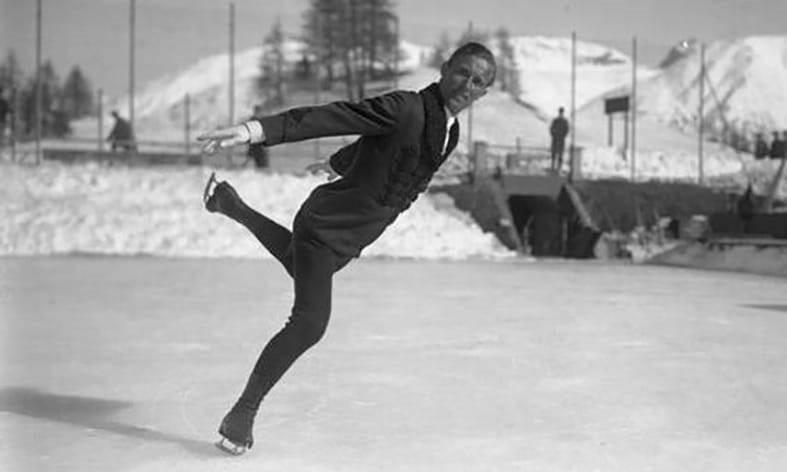 Рис. 1.2. Шведський фігурист Ульріх Сальхов у виконанні фігурВеликий внесок у розвиток фігурного катання зробили спортсмени-фігуристи, які неодноразово перемагали на міжнародних чемпіонатах, як Алоіз Лутц, Вернер Ріттбергер, Аксель Паульсен, які придумали свої стрибки і які до сьогодні входять до списку обов'язкових елементів фігурного катання. На подяку фігуристи залишили їхні імена у назві цих елементів [48]. Жіноче фігурне катання сформувалося пізніше. Офіційно перший чемпіонат світу серед жінок-одиночниць пройшов наприкінці січня 1906 року в Давосі (Швейцарія). Щоправда, 1901 року, під тиском громадськості, ISU, як виняток дозволили брати участь у чоловічих змаганнях жінці – англійці Медж Сайєрс. Перший чемпіонат серед жінок відбувся 1906 р. у Давосі. Переможцем була Меджі Сайєрс, а другою – Дженні Хертц (Австрія), яка вперше виконала обертання у положенні «сидячи» у дзизі (рис. 1.3.). Сайєрс зберегла свій титул чемпіонки і 1907 р., знову обігравши Хертц [34].Обов'язкові елементи у жінок і у чоловіків були однакові, але довільне катання жінок одразу звернуло на себе увагу глядачів високою пластикою, художньою композицією елементів та зв’язувальних кроків, а також музичним супроводом [43].  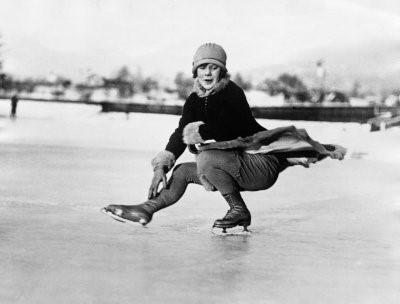 Рис. 1.3. Англійська фігуристка Меджі Сайєрс у виконанні обертання у положенні «сидячи»Офіційно чемпіонат світу серед жінок почав проходити з 1924 року. Звання першої чемпіонки світу було присуджено австрійській фігуристці Гермі-Планк-Сабо. З 1930 року чемпіони світу з фігурного катання на ковзанах серед жінок і чоловіків проходять разом в ті самі терміни [25].Незабаром з'явилося парне катання [23]. Міжнародна першість у парному катанні вперше була розіграна 1908 році в Санкт-Петербурзі, переможцями стали німецькі спортсмени (рис. 1.4.).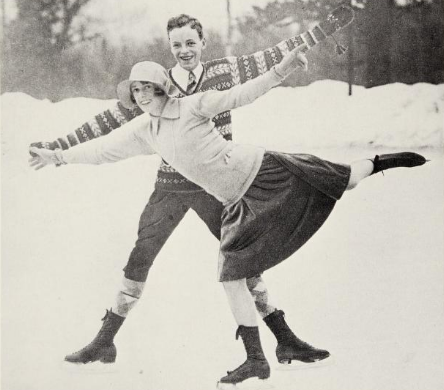 Рис. 1.4. Німецькі фігуристи Ганна Хюблер та Генріх Бургер, які стали першими олімпійськими чемпіонами у парному катанні у 1908 роціТретій вид фігурного катання – спортивні танці на льоду з'явилися набагато пізніше в Англії наприкінці 1940 року. Тільки у 1952 році спортивні танці були включені до програми чемпіонатів світу та Європи, і цього ж року у Парижі танцюристи вперше розіграли свої перші медалі, переможцями стали англійці [22]. Далі протягом 10 років всіх великих міжнародних змаганнях перемагали фігуристи Великобританії. До програми зимових Олімпійських ігор танці на льоду були включені з 1976 року. Першими Олімпійськими чемпіонами у танцях на льоду стали Людмила Пахомова та Олександр Горшков [29].Останні роки також дедалі більшої популярності завойовують змагання з синхронного катання (рис. 1.5.). Найбільш широкою популярністю користується цей вид спорту у Канаді, США, Швеції, Фінляндії, Англії, Франції [42].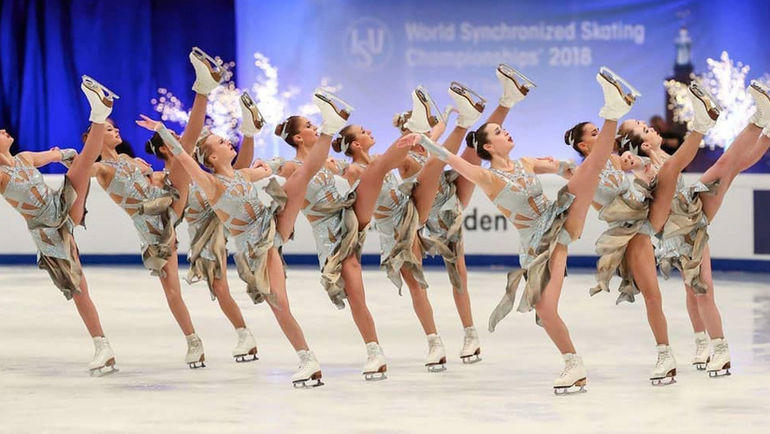 Рис. 1.5. Синхронне, катання на Чемпіонаті Світу, 2018 р.Цей вид змагань став розвиватися, як розвага глядачів у перервах хокейних матчів. Виявилося, що синхронне катання дуже яскравий та цікавий вид спорту.Перші офіційні змагання з синхронного фігурного катання пройшли в 1976 році в Енн-Арборі, штат Мічиган, США. У 1994 році Міжнародний союз ковзанярів (ISU) офіційно визнав синхронне фігурне катання п'ятою дисципліною фігурного катання. У 1996 р. у Бостоні США пройшов перший Кубок світу з синхронного фігурного катання [54].Перший чемпіонат світу з синхронного катання під егідою Міжнародного союзу ковзанярів пройшов у 2000 році в Міннеаполісі, штат Міннесота. З заснування змагань лідируючі позиції утримують команди Швеції та Фінляндії.З 2014 року до програми зимових олімпійських ігор включено командні змагання з фігурного катання [36].  З 1986 року і до сьогодні проходять наступні офіційні міжнародні змагання з фігурного катання, що проходять під егідою Міжнародного союзу ковзанярів (ISU): найвищою нагородою із фігурного катання є золота медаль на зимових Олімпійських іграх. Окрім Олімпійських ігор є ще ряд дуже великих чемпіонатів з фігурного катання: Чемпіонат світу – щорічне змагання з фігурного катання, яке організує Міжнародний союз ковзанярів (ISU). Чемпіонат Європи – щорічне змагання з фігурного катання серед фігуристів європейських країн. Чемпіонат чотирьох континентів (Азії, Африки, Америки та Австралії) – щорічне змагання з фігурного катання, аналог чемпіонату Європи для неєвропейських країн. Командний чемпіонат світу – міжнародні командні змагання з фігурного катання проводяться один раз на два роки [54].Відродження Чемпіонатів Світу з фігурного катання після першої Світової війниТемні хмари першої світової війни згустилися над країнами Європи і поклали край міжнародним зв'язкам і змаганням. Після війни у ​​чемпіонатах світу з фігурного катання серед чоловіків перевага належала австрійським фігуристам. Титул чемпіона світу 1923 р. завоював чудовий фігурист Фрітц Кахлер, переможець чемпіонату світу 1912 р. Віллі Бекль, теж з Австрії, посів у 1923 р. 2-е місце. У жінок на чемпіонаті, що проводився того ж року у Відні, перемогла Херма Сабо з Австрії. Херма Сабо (Австрія) встановила своєрідний рекорд, вигравши чотири рази світовий титул, стала олімпійською чемпіонкою 1924 р. і двічі перемагала у чемпіонатах світу з парного катання, виступаючи разом із Людвігом Реде [1].У 1924 р. титул чемпіона світу з фігурного катання на ковзанах знову повернувся до Графстрема (Швеція). Змагання серед чоловіків та пар у 1924 р. проводились у Манчестері (Англія) на закритій ковзанці. Графстрем переміг Бекля (Австрія). У жінок чемпіонкою, але вже не чемпіонату ISU, а світового, стала Херма Сабо. У період 1927-1939 рр. до початку Другої світової війни у фігурному катанні на ковзанах лідирували Графстрем (Швеція), Хенні та Шефер (Австрія).У 1925 р. суддівський комітет, що існує з 1911 р., було ліквідовано. Замість нього було створено нову суддівську комісію. У її завдання входила підготовка пропозицій до наступного Конгресу про складання бригади суддів, особливо для чемпіонатів, а також розробка санкцій проти суддів, які припускалися помилок у своєму суддівстві, та їх оцінки мали великі розбіжності з оцінками інших суддів. Також цій комісії необхідно було дати пропозиції щодо підрахунку остаточних результатів. Очолив цю комісію Ульріх Сальков. Разом з ним до неї увійшли ще три члени [2].У середині 20-х років ХХ століття швидкий шлях до вершини слави зробила видатна норвезька фігуристка Соня Хені. Перший раз вона брала участь у чемпіонаті світу у своєму рідному місті Осло у 1924 р. та посіла 5-е місце. Пропустивши чемпіонат світу в Давосі у 1925 р., стала срібною призеркою на чемпіонаті світу у 1926 р. у Стокгольмі, де перемогла Херма Сабо з Австрії. Причому розподіл місць у довільній програмі був незвичним. Троє суддів із п'яти (всі з різних країн) поділили місця цих фігуристок, Соня виграла довільну програму за кількістю балів, але остаточний результат визначався за сумою двох видів фігурного катання. А в 1927 році в Давосі Соня Хені (рис. 1.6.) виграла свій перший титул чемпіонки світу у віці 15 років [10].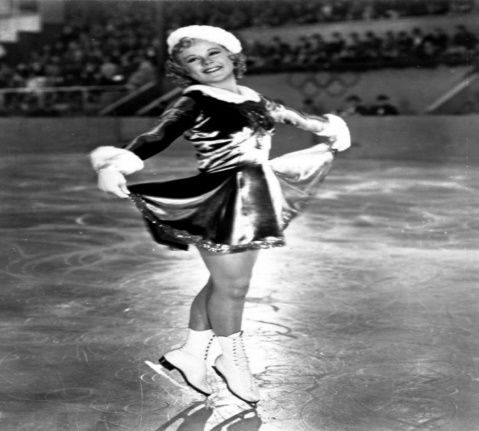 Рис. 1.6. Норвезька фігуристка Соня Хені на Чемпіонаті світу у Давосі,  1927 рікПісля першої світової війни кількість членів Міжнародної спілки ковзанярів збільшилася, у зв'язку з цим і кількість суддів та учасників чемпіонату ІSU також зросла. Це призвело до деяких ускладнень у комплектуванні суддівських бригад. Так, наприклад, на чемпіонаті світу серед чоловіків у 1927 р. у Давосі брали участь три фігуристи з Австрії, але всі вони були членами різних клубів. Кожен наполягав на включенні до бригади судді зі свого клубу. В результаті бригада збільшилася до семи осіб [20]. До неї увійшли три австрійські судді, два з Німеччини, один - з Англії та один - зі Швейцарії. Як і слід було очікувати, австрійські фігуристи посіли 1, 2 та 3 місця.На наступному Конгресі ІSU 1927 р. було подано протест від Австрії з приводу композиції суддівської бригади в Осло та скасування результатів чемпіонату серед жінок. Однак Рада ISU цей протест не прийняла у зв'язку з тим, що суддя зі Швеції не приїхав до початку змагань і тому третій норвезький суддя був включений до бригади суддів. Проте на Конгресі були ухвалені зміни у правилах, згідно з якими з цього моменту діятиме принцип - "одна країна" - "один суддя" і складання бригади суддів перебуватиме під контролем Президента Міжнародного союзу ковзанярів [54].Проведення чемпіонату 1928 р. серед чоловіків було призначено у Берліні, а серед жінок – у Лондоні на закритих ковзанках. У цих чемпіонатах взяли участь фігуристи із Північної Америки. Після цього чемпіонату інтерес США до фігурного катання значно зріс. Американці зайнялися ідеєю провести чемпіонат світу у себе, у своїй країні. З цією пропозицією вони звернулися до Ради ІSU. На той час Президентом ISU був Ульріх Сальков, який на Раді розглянув цю пропозицію. Було ухвалено рішення про проведення чемпіонату світу у 1930 р. в США. Змагання проходили на одній із найбільших закритих ковзанок у США в Медісон Сквер Гарден у Нью Йорку. Цей чемпіонат став першим, у якому змагання серед чоловіків, жінок та пар проходили одночасно, тоді як раніше, змагання з різних видів проводилися у різних містах та у різний час [51].До початку Чемпіонату світу в США відбувся Конгрес ISU у 1929 р., на якому були прийняті дуже важливі зміни у правилах із фігурного катання на ковзанах. Ці зміни стосувалися оцінок. Було дозволено використовувати десяті частки балів, для проміжної вартості, оцінювання замість цілих балів. Це мало дати суддям можливість мати більше простору в оцінках, підвищити якість оцінки виступів спортсменів, особливо в обов'язкових фігурах. Крім того, ця система дозволяла уникати поділу місця, коли два спортсмени в одного і того ж судді отримують однакове місце [52].Після чемпіонатів світу 1930 та 1932 рр. у Північній Америці відбулися показові виступи – "Тури", в яких брали участь найсильніші фігуристи. Ці тури були організовані різними клубами Канади та Америки. Європейські фігуристи на запрошення клубів також брали участь у "Турах", які потім набули статусу професійних Турів і стали прообразом "Ревю", що здобули велику популярність у світі незадовго до початку Другої світової війни. І все це відбувалося в умовах загальної економічної депресії і політичної активності, що посилюється, що веде до другої світової війни [55]!У 1939 р. Австрія увійшла до складу Німеччини і колишні австрійські фігуристи стали представляти на змаганнях нову "всенімецьку" асоціацію.У період 1939-1945 рр. чемпіонати світу з фігурного катання на ковзанах не проводились. Однак після закінчення Другої світової війни у 1945 р. діяльність Міжнародного союзу ковзанярів знову активізувалася [54].Чемпіонати Світу з фігурного катання після другої Світової війниПерший післявоєнний чемпіонат світу відбувся у Стокгольмі у 1947 р. у середині лютого. У ньому брали участь 19 фігуристок із 9 країн, що говорить про справді велику кількість учасниць для того важкого часу. Характерною особливістю цього чемпіонату стала участь дуже сучасної та атлетично добре підготовленої групи молодих фігуристів з Північної Америки [57], на підготовку яких не мала негативного впливу війна. Ця група фігуристів виступала проти багатьох європейських фігуристів, які належать старшому поколінню і не стільки добре підготовлених, оскільки частина їх або билася на війні, або не мала умов для підготовки у воєнні роки [55].У жінок на цьому чемпіонаті перемогла Барбара Енн Скот із Канади, Дафні Волкер (Великобританія) була другою, а Гретчен Мерілл (США) посіла 3-е місце. Північноамериканці в жіночому одиночному катанні отримали чотири з перших шести місць, а британські спортсменки — два місця, що залишилися. На противагу жінкам, у чоловічому одиночному катанні було заявлено лише п'ятьох учасників з п'яти країн. Серед них були Ганс Гершвіллер (Швейцарія) – переможець чемпіонату та Дік Баттон (США), який посів 2-е місце.У 1947 р. на Конгресі ISU було проведено реорганізацію Союзу. Причиною цього стала ситуація, що склалася у світі після Другої світової війни. Реорганізація переважно торкнулася представництва країн в ІSU як її члени. На цьому Конгресі було ухвалено рішення про обрання Швейцарії для розміщення в ній штаб-квартири ІSU, а також встановлено ліміт у 200 швейцарських франків (замість 150 шведських крон) як щорічні внески від її членів. Конгрес також ухвалив рішення про визнання англійської мови як офіційної мови замість німецької [54].Для фігурного катання на ковзанах найбільша зміна відбулася в області змагань з обов'язкових фігур. Кількість фігур, що виконуються на змаганнях, скоротилася з 12 до 6 [37]. Точніше сказати, кількість фігур залишилася такою ж, але тепер вони повинні були виконуватися або на правій або на лівій нозі в залежності від жеребкування. Жеребкування має тепер проводитися на підставі результатів за обов'язковими фігурами таким чином, щоб учасники, що посіли найгірші місця, каталися останніми, а найкращі місця — у середній групі! Немає потреби говорити, що таке курйозне правило не могло довго існувати і вже 1949 р. було скасовано [21].В 1948 році ухвалено рішення про те, щоб у чемпіонатах Європи виступали фігуристи лише європейських країн. Фактично доступ до участі у чемпіонатах Європи для фігуристів Північної Америки було закрито. Як і слід було очікувати, «баланс» знову повернувся до Європи з Північної Америки. У 1949-1950 pp. на чемпіонатах світу з фігурного катання Дік Баттон (США) продовжив свій успіх, здобувши титул чемпіона світу. Представниця Чехословаччини Олена Вржанова вигравала титули чемпіонки світу у жіночому одиночному катанні.Декада 1950-х років характеризується змінами, що продовжуються, і еволюцією у фігурному катанні. Цей період можна назвати одним із яскравих в історії Міжнародного союзу ковзанярів [46]. У цей період у фігурному катанні стався якісний стрибок у технічній майстерності. Атлетичний рівень помітно підвищився завдяки лідерству Діка Баттона (Америка) (рис. 1.7.) та його співвітчизників [17].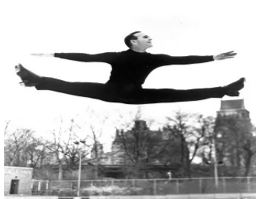 Рис. 1.7. Американський фігурист Дік Баттон у виконання стрибка «шпагат»До значних змін у рівні техніки довільного катання слід віднести виконання нових елементів Діком Баттоном: подвійний Аксель Паульсен (стрибок у два з половиною обороти), потрійний стрибок петлею та стрибки у обертання (волчок і лібелу) [17]. У жіночому одиночному катанні також були очевидні зміни у техніці стрибків. Так, наприклад, Вржанова з Чехословаччини була однією з перших фігуристок, яка стала використовувати мах вільною ногою при відштовхуванні у стрибок, що дозволило до кінця цієї декади виконувати стрибок подвійний Аксель Паульсен без особливих проблем [3].На Конгресі ІSU 1953 р. обговорювалася проблема, пов'язана із суддівством у фігурному катанні на ковзанах. Рада розробила систему покарання суддів, які демонструють національну пристрасть до своїх спортсменів чи некомпетентність. Рада рекомендувала Технічному комітету з фігурного катання вимагати звіти від рефері з суддівства всіх міжнародних змагань, у яких відзначалися всі судді, які показують національну пристрасть, некомпетентне чи незадовільне суддівство. До нових правил було включено пункт, згідно з яким саме федерація або асоціація має нести відповідальність за компетенцію своїх суддів та нести відповідне покарання у вигляді відсторонення даного судді протягом декількох років [2].На Конгресі ІSU в 1957 р. Рада підтвердила необхідність в організації та проведенні навчальних курсів та семінарів для рефері та суддів, які змогли б підвищити знання суддів та якість їхньої роботи у змаганнях. На цьому Конгресі були прийняті й інші дуже важливі правила з фігурного катання. Одне стосується безпеки спортсменів. З цього року рефері, якщо спортсмен не може далі продовжувати виступ через неполадки в костюмі або іншому інвентарі, і ці неполадки можуть загрожувати його безпеці, повинен перервати виступ спортсмена і дозволити йому повторно виступити наприкінці змагань [42].Роки 1958 та 1959 у фігурному катанні на ковзанах можна відзначити як роки сталого прогресу. Чемпіонат світу у 1958 р. був проведений у Парижі. У зв'язку з поверненням чемпіонату до Європи кількість учасників у ньому різко зросла. Так, у чоловіків виступали 23 спортсмени, у жіночому одиночному катанні – 29 дівчат.Після проведення Олімпійських ігор у Скво-Веллі 1960 р. деякі фігуристи закінчили свої виступи у спорті. Тому на наступному чемпіонаті світу 1960 р. з'явилися нові особи. Кількість учасників на чемпіонаті у Ванкувері дещо змінилася порівняно з 1957 та 1959 роками. У чоловіків – 17 осіб, а у жінок – 24.Дві події на чемпіонаті світу 1964 р. були пов'язані безпосередньо зі змаганнями, але про них варто згадати. Учасники з Німецької Демократичної Республіки знялися зі змагань у зв'язку з тим, що ФРН наполягала на тому, щоб вони виступали від імені ФРН. Іншою важливою подією було використання комп'ютера для визначення результатів [53].Фігурне катання на ковзанах в програмі Олімпійських ігорФігурне катання – це танцювально-спортивні виступи на льоду під музичний супровід [44]. Є одиночне та парне фігурне катання. Спортсмени мають спеціальне взуття на ногах – ковзани. Обов’язковий елемент – відповідні костюми в тематиці номеру. Естетично красива спортивна дисципліна, яка вимагає від спортсмена повної віддачі, як фізичної, так і моральної [40]. Також травмонебезпечний вид спорту.  Вид спорту популярний в багатьох країнах світу, в тому числі пострадянських [32]. Фігурне катання – один із перших зимових видів спорту, який потрапив до олімпійської програми. Починаючи з 1924 року фігурне катання постійно входить у програму зимових Олімпійських ігор [6]. В Україні офіційно визнаний вид спорту, розвитком якого опікується  УФФК (Українська федерація фігурного катання) та яка керує фігурним катанням в Україні, організовує змагання та має ексклюзивне право представляти Україну у Міжнародному союзі ковзанярів (ISU) [38].Фігурист міжнародного класу повинен поєднувати у собі високий рівень розвитку та стійкості вестибулярного апарату, його чутливості, що необхідно при виконанні різних спіралей, обертань, обов'язкових танців, підтримок та багатооборотних стрибків [33]. Фігуристи здатні переносити надзвичайні за величинні обертальні навантаження (обертання на місці, «гвинт» і «дзига») і зберігати при цьому точність рухів, особливо при зміні положення голови («захил») [45].Фігуристи екстра-класу відрізняються поєднанням високого рівня загальної витривалості та таким же рівнем швидкісно-силових якостей, відмінною координацією рухів [39].Сучасне фігурне катання на ковзанах включає чотири самостійні види, які входят у програму Олімпійських ігор, де розігрується чотири комплекти медалей: чоловіче одиночне катання, жіноче одиночне катання, парне фігурне катання, спортивні танці. Також з 2014 року до програми зимових олімпійських ігор включено командні змагання з фігурного катання [54].  Видатну роль у становленні фігурного катання на ковзанах, а потім у його розвитку та вдосконаленні, відіграли видатні спортивні особи (табл. 1.1.) [11].Таблиця 1.1.Спортивні досягнення видатних фігуристів сучасностіДослідження дозволили виділити і імена видатних українських спортсменів-фігуристів, які, завдяки своїм перемогам на міжнародній спортивній арені, будучи прикладом для молодого покоління, вплинули на розвиток та авторитет цього виду спорту в Україні (табл. 1.2.). Таблиця 1.2. Спортивні досягнення видатних українських фігуристів сучасності на Олімпійських іграх, Чемпіонатах світу та ЄвропиМіжнародний союз ковзанярів: напрями діяльностіЯк самостійний та повноцінний вид спорту фігурне катання сформувалося вже в 19 столітті, а в 1871 році було офіційно визнано на Першому Конгресі ковзанярів. 23 липня 1892 році у Схевенінгені в Нідерландах було створено Міжнародний союз ковзанярів, який мав керувати організацією міжнародних змагань. Союз затвердив перші правила щодо фігурного катання на ковзанах [54].Першим президентом з 1892 по 1895 був Вільям Мюлер з Нідерландів.Міжнародний союз ковзанярів – міжнародна федерація, що управляє ковзанними видами спорту: фігурне катання, ковзанярський спорт і шорт-трек. Є однією з найстаріших міжнародних спортивних федерацій. Мета створення – встановити єдині правила та нормативи для конькових видів спорту та організовувати проведення міжнародних змагань. У 1895 році ISU вирішив зосередитися тільки на любительських змаганнях. А перший чемпіонат під своєю егідою провів у лютому 1896 року у Санкт-Петербурзі. Зараз штаб-квартира знаходиться у Лозанні, Швейцарія [54].В 1905 році була прийнята «шестибальна система» оцінювання у фігурному катанні [53]. На той час вона була прогресивною. Але розвиток виду спорту йшов уперед, а система залишалася надто непрозорою. Як і зараз, тоді дві складові були поділені (на техніку та артистизм). Оцінювалися вони однаково, в діапазоні від 0,0 («не зроблено») до 6,0 («чудово»). При цьому складно було зрозуміти, що точно вкладалося в поняття «артистизм». Чи це презентація, настрій і точність передачі образу або пластика, гнучкість і гарне ковзання.Численні скандали, пов'язані з необ'єктивним суддівством були давно, але найгучнішим став скандал на Олімпійських Іграх-2002 у Солт-Лейк-Сіті (США), коли російська пара Олена Бережна та Антон Сіхарулідзе випереджала після короткої програми своїх суперників, канадців Жамі Сале та Давида Пеллетье. Однак у довільній канадці відкатали чисто, а Сіхарулідзе оступився після стрибка. Думки суддів розділилися. Спочатку канадська пара стала другою, а росіяни першими. Після скандалу в пресі було ухвалено безпрецедентне рішення про вручення двох золотих медалей парам із Росії та Канади.  Цей інцидент спровокував революційні зміни, та став поштовхом до введення нової системи суддівства [55].Нова система суддівства (HCC) - це сучасна система оцінки змагальних програм фігурного катання, що прийшла на зміну "системі 6.0". Перші великі змагання з нової системи відбулися в 2003 році (етапи серії Гран-Прі ISU, сезону 2003-2004), і починаючи з сезону 2004-2005 всі змагання ISU з фігурного катання проходять за новою системою. Згідно нової системи суддівства (НСС) спортсмени виконують у програмах певний набір технічних елементів. Кожен технічний елемент оцінюється самостійно, має свою базову вартість, яка залежить від виду елемента та його рівня складності (для кожного з виконаних елементів: стрибків, обертань, кроків та підтримок), разом з цим оцінюється якість виконання кожного елемента. Також за кожен елемент виконання суддівська бригада виставляє додатково оцінку GOE (Grade of Executive) – "клас виконання". Пункти, які є обов'язковими для отримання високих GOE, їх шість: дуже хороші висота і довжина (всіх стрибків каскаду або комбінації), хороший відрив і чисте приземлення на одну ногу, виконання елемента без видимих зусиль (включаючи ритм у каскадах стрибків), кроки перед стрибком, несподіваний чи незвичайний захід на елемент, правильне положення тіла у повітрі від відриву до приземлення, відповідність елемента музиці. Щоб отримати +3 або +4, фігурист повинен виконати щонайменше перші три критерії, а для +5 таких пунктів має бути не менше ніж п'ять. Нині невдалі виконання караються штрафними балами, які не можна виправити. Поки що нинішній порядок оцінок є більш правдивим, ніж його попередник [54].Починаючи з Чемпіонату світу 2019 року у японській Сайтамі протестували елементи автоматизації процесу оцінювання та впровадження нових технологій при оцінюванні техніки виконання стрибків. На повторах стрибків у одиночників та викидів у парників можна бачити висоту, прольотність (в метрах), точність відриву та приземлення та положення тіла у повітрі від відриву до приземлення [59].На початку кожного сезону Міжнародна спілка ковзанярів (ISU) оновлює технічний мінімум (техмінімум) – мінімальну оцінку за техніку (TES у протоколах), яку потрібно здобути для того, щоб кваліфікуватися на головні змагання сезону [60]. Зміни на сезон 2022/23 визначені у комюніке ISU 2488. Так, у поточному сезоні техмінімум, який дає можливість допуску до Чемпіонату світу 2023, Чемпіонату Європи та чотирьох континентів 2023 рахується за два сезони (минулого року рахувався за три – тимчасова зміна у відповідь на пандемію COVID-19). Тобто фігуристи мають набрати техмінімум або в цьому сезоні (2022/23), або в попередньому (2021/22). (рис. 1.8., 1.9.).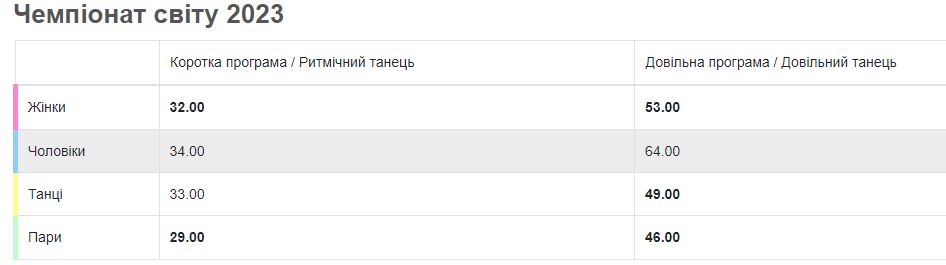 Рис. 1.8. Техмінімум, який має отримати фігурист в одиночному, парному катанні та танцях на льоду необхідний для допуску до Чемпіонату світу 2023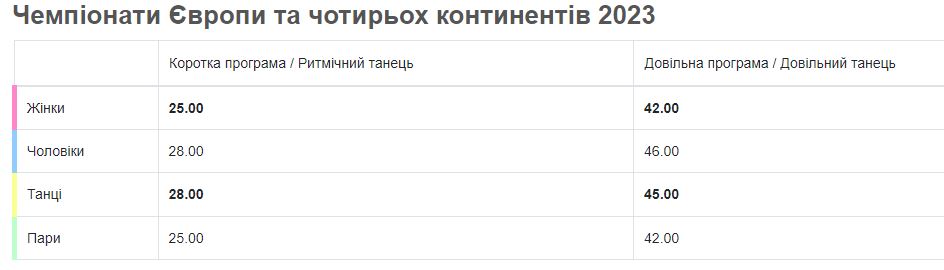 Рис. 1.9. Техмінімум, який має отримати фігурист в одиночному, парному катанні та танцях на льоду необхідний для допуску  до Чемпіонату Європи та чотирьох континентів 2023Важливі зміни до правил стосовно граничного віку для участі у дорослих змаганнях були прийняті на 58-му Конгресі ISU у червні 2022 року у Тайланді. (Комюніке No. 2494) в одиночному, парному катанні та танцях на льоду:   Правило 108 Граничний вік [54]1) У сезоні 2022/23, у міжнародних змаганнях та Чемпіонатах ІСУ серед дорослих можуть брати участь лише спортсмени, які досягли 15 років на 1 липня, що передує цим заходам.2) У сезоні 2023/24, у міжнародних змаганнях та Чемпіонатах ІСУ середдорослих можуть брати участь лише спортсмени, які досягли 16 років на 1 липня, що передує цим заходам.3) У сезоні 2024/25 та наступних сезонах, у міжнародних змаганнях таЧемпіонатах ІСУ серед дорослих можуть брати участь лише спортсмени, якідосягли 17 років на 1 липня, що передує цим заходам.	На цьому ж Конгресі ISU у Тайланді були затверджені наступні умови оцінювання, які стосуються виконання програм:Правило 504 параграф 3. Загальні Технічні правила [54]Виступ спортсмена/пари/танцювального дуету оцінюється трьомакомпонентами програми: композиція, вистава та майстерність катання. У парному катанні та танцях на льоду повинна мати місце рівне виконаннякритеріїв обома спортсменами. Композиція. Інтелектуально осмислене та/або оригінальне оформлення всіх типів рухів фігурного катання в осмислене ціле відповідно до принципів пропорції, єдності, простору, малюнку та музичної структури.Подання. Демонстрація залучення, участі та зацікавленості, заснована на розумінні музики та композиції.Майстерність катання. Здатність спортсмена використовувати термінологію фігурного катання (кроки, повороти, рухи на ковзанах) при контролі тіла під час виконання.З 1986 року і до сьогодні проходять наступні офіційні міжнародні змагання з фігурного катання, що проходять під егідою Міжнародного союзу ковзанярів (ISU): найвищою нагородою із фігурного катання є золота медаль на зимових Олімпійських іграх. Окрім Олімпійських ігор є ще ряд дуже великих чемпіонатів з фігурного катання: Чемпіонат світу – щорічне змагання з фігурного катання, яке організує Міжнародний союз ковзанярів (ISU). Чемпіонат Європи – щорічне змагання з фігурного катання серед фігуристів європейських країн. Чемпіонат чотирьох континентів (Азії, Африки, Америки та Австралії) – щорічне змагання з фігурного катання, аналог чемпіонату Європи для неєвропейських країн. Командний чемпіонат світу – міжнародні командні змагання з фігурного катання проводяться один раз на два роки [4, 54].Висновки до розділу 1В ході вивчення проблеми становлення фігурного катання на ковзанаху світі та в Україні шляхом аналізу літературних джерел було виявлено, що  на протязі всього часу виникнення фігурного катання на ковзанах проходили певні зміни:- у інвентарі, кістяні ковзани замінили залізні, що дозволило рухатися не тільки прямо, а виконувати на льоду витончені фігури, обертання та стрибки; - певні еволюційні зміни відбулися у костюмі, від утеплених суконь і химерних головних уборів до легких костюмів, які дозволили рухатися вільно та більш швидко;- великі зміни відбулися у системі оцінювання після численних скандалів пов'язаних з необ'єктивним суддівством і починаючи з сезону 2004-2005 всі змагання ISU з фігурного катання проходять за новою системою суддівства (НСС). - важливі зміни були прийняті на 58-му Конгресі ISU у червні 2022 року у Тайланді, які стосуються граничного віку для участі у дорослих змаганнях, відтепер починаючи з сезону 2022/23 мінімальний від для участі у дорослих змаганнях можуть брати спортсмени, які досягли 15 років на 1 липня, що передує цим заходам. У наступному сезоні 2023/24 мінімальний вік від для участі у дорослих змаганнях можуть брати спортсмени, які досягли 16 років на 1 липня, що передує цим заходам. І у сезоні 2024/25 мінімальний вік від для участі у дорослих змаганнях можуть брати спортсмени, які досягли 17 років на 1 липня, що передує цим заходам. На цьому ж конгресі було прийнято  Правило 504 параграф 3, щодо нових загально-технічних вимог до виступу спорстмена/пари/танцювального дуету – віддепер оцінювання ведеться за трьома компонентами програми: композиція, вистава та майстерність катання.2) Новітні технології, як відеосистема; використання технології інфрачервоних датчиків; додаткові тренажери для позальодових тренувань; різні види масажу; новітня технологія IceScope, яка дозволяє визначити довжину прольоту фігуриста, висоту стрибка, а також швидкість обертання дозволяють спортсменам виявити та виправити помилки, зосередити увагу саме на слабких місцях у підготовці до змагань, підготувати своє тіло у свій найкращий стан. РОЗДІЛ 2МЕТОДИ І ОРГАНІЗАЦІЯ ДОСЛІДЖЕНЬ2.1. Методи дослідженняДля вирішення поставлених у кваліфікаційній роботі завдань були використані наступні методи досліджень:аналіз літературних джерел, інформації мережі Інтернет, нормативно-правових документів;аналіз та синтез;опитування (бесіда, анкетування);методи математичної статистики.2.1.1. Метод вивчення і аналізу літературних, документальних матеріалів та інформації з мережі ІнтернетАналітичний огляд наукової літератури, інформації з мережі Інтернет, дозволив отримати загальне уявлення про ступінь розробленості досліджуваної проблематики, зокрема, щодо питання розвитку фігурного катання на ковзанах, функціонування організаційної системи досліджуваного виду спорту у світі та в Україні.Використання зазначеного методу дозволило обґрунтувати актуальність проводимого дослідження, сформулювати мету та поставити завдання кваліфікаційної роботи, а також порівняти отримані результати власних досліджень із даними, що містяться у фахових літературних джерелах.2.1.2. Аналіз та синтезАналіз – це метод дослідження, що полягає в уявному чи практичному розчленуванні предметів, властивостей предметів чи відносин між предметами на складові їх елементи, кожен із яких потім вивчається окремо. У роботі аналізувалась історія розвитку фігурного катання в Україні; виступи українських спортсменів на зимових Олімпійських іграх, Світових та Європейських Чемпіонатах.Аналіз є успішним лише у тому випадку, якщо він дозволяє відновити ціле, здійснити синтез. Синтез – це об'єднання отриманих в результаті проведеного аналізу елементів у єдине ціле. Але синтез не є простим підсумовуванням частин, що обумовлюють формування мотивації дітей до занять спортивною боротьбою. У процесі синтезування здійснюється пізнання взаємодії елементів як цілого. В роботі цей метод було використано для виокремлення ключових дат та подій в історії розвитку фігурного катання на ковзанах, що вплинули на популярність цього виду спорту в світі.2.1.3. Опитування. В дослідженнях було використано такі різновиди опитування, як: анкетування – метод отримання інформації шляхом письмових відповідей респондентів на питання анкет (додатки А-В);бесіда – проведення розмов із фахівцями з метою доповнення даних, які були отримані в процесі аналізу даних спеціалізованої літератури.В дослідженні взяли участь 97 респондентів (додатки Г-Є), серед яких:тренери з фігурного катання на ковзанах, які працюють у різних регіонах України з різним досвідом тренерської роботи (від 1-2 років стажу до понад 20 років) (n=22);спортсмени віком від 4 до 10 років, які займаються фігурним катанням на ковзанах у різних регіонах України (від фігуристів-початківців до тих, хто має спортивний стаж до 4 років) (n=40);батьки спортсменів-фігуристів, чиї діти тренуються у різних регіонах України (n=35).Анкетування проводилось шляхом дистанційного опитування з використанням Google-форм.2.1.4. Методи математичної статистики. Обробка кількісних даних, що були отримані в результаті проведення анкетного опитування спортсменів, батьків та тренерів була виконана з урахуванням рекомендацій спеціальної літератури та здійснювалася загальноприйнятими методами математичної статистики (середнє арифметичне та коефіцієнт конкордації, що відображав ступінь узгодженості думок респондентів, які брали участь в опитуванні. 2.2. Організація дослідженьКваліфікаційне дослідження було проведено з вересня 2021 року по грудень 2022 року в три етапи, що передбачали послідовне вирішення певних завдань:І етап досліджень (вересень-грудень 2021 р.) передбачав проведення аналізу літературних даних, документальних джерел, інформації мережі Інтернет. Це дозволило обґрунтувати тему кваліфікаційної роботи, визначити актуальність і наукову новизну, практичну та теоретичну значущість роботи, сформулювати мету, поставити завдання, а також підібрати адекватні методи досліджень. Було сформульовано зміст, підготовлено вступ, І та ІІ розділи кваліфікаційної роботи, сформовано список літературних джерел за досліджуваною проблематикою.II етап досліджень (січень-травень 2022 р.) передбачав розробку анкет, проведення бесід із фахівцями галузі та анкетного опитування трьох груп респондентів; цифрову обробку результатів анкетування, узагальнення та опис отриманого цифрового матеріалу. Було підготовлено III розділ кваліфікаційної роботи.III етап досліджень (вересень-грудень 2022 р.) передбачав остаточне узагальнення результатів дослідження, порівняння отриманого матеріалу із поглядами фахівців галузі, формування висновків до кваліфікаційної роботи, її оформлення, перевірка на плагіат. Цей етап передбачав також передбачав роботу з рецензентом, підготовку матеріалу кваліфікаційного дослідження до захисту.Було підготовлено ІV розділ та сформульовано висновки до роботи.РОЗДІЛ 3СТАНОВЛЕННЯ ТА РОЗВИТОК ФІГУРНОГО КАТАННЯ НА КОВЗАНАХ В УКРАЇНІ3.1. Історія розвитку фігурного катання на ковзанах в УкраїніЦентром фігурного катання України був Київ. У 50-ті роки ХХ ст. українські фігуристи тренувалися взимку на відкритих тенісних кортах стадіону «Динамо», замерзлих Голосіївських ставках, залитих майданчиках. Перша штучна ковзанка в Києві була побудована в 1960 році, її розмір був 20х40 метрів і призначалася вона для роботи артистів балету на льоду. Група талановитих спортсменів із Москви, Ленінграда та інших міст країни приїхали до Києва для створення трупи Київського державного балету на льоду. У цей же час до столиці України прибули і тренери з фігурного катання. Серед них був Петро Орлов, чемпіон Радянського Союзу у чоловічому одиночному катанні (1947 р.); тренери Ніна та Станіслав Жук [8]. Чемпіонами України 60-х років ХХ ст. з фігурного катання на ковзанах були: Юрій Орлов, Лариса Дрозденко, Наталія Воробйова та Валерій Максаєв, Сталіна Сігалова, Наталія Массалітіна та Володимир Капров. На той час у Києві працювало багато спортивних шкіл з фігурного катання на ковзанах. Цей вид спорту культивувався в таких Добровільних спортивних відомствах (ДСВ) та клубах – «Динамо», «Авангард», «Спартак», «Буревісник», «Локомотив» [14]. У середині 60-х років ХХ ст. свій розвиток фігурне катання отримує у Харкові. Харківська школа відома такими спортсменами, як В. Єгоров, О. Антонова, В. Успенський. Тут розпочинала свою тренерську кар'єру Галина Зміївська, яка згодом підготувала двох олімпійських чемпіонів. Великий авторитет та визнання мала Одеська школа фігурного катання на ковзанах. У середині 70-х років ХХ ст. сюди з'їхалися найкращі спеціалісти з фігурного катання. Дуже чітко було продумано та організовано роботу СДЮШОР, детально розплановано навчально-тренувальний процес, ретельно проведено відбір юних спортсменів. Велика роль відводилася хореографічній підготовці фігуристів [15].Одеська школа фігурного катання виховала таких спортсменів — Олімпійського чемпіона, Чемпіона світу та Європи В. Петренка, срібного призера чемпіонату Європи та бронзового призера чемпіонату світу В. Загороднюка; надавала велику допомогу у становленні спортивної майстерності Олімпійської чемпіонки О. Баюл, чемпіонів Ігор Доброї волі, бронзових призерів чемпіонату Європи зі спортивних танців на льоду І. Романової та І. Ярошенка [16].  На XVI Олімпійських іграх в Альбервілі (1992 р.) до традиційних перемог для спортсменів команди СНД (колишнього СРСР) у парному катанні та танцях на льоду, золоту медаль у чоловічому одиночному катанні завоював український фігурист В. Петренко. У лютому 1994 р. у XVII зимових Олімпійських іграх у Ліллехаммері вперше в історії олімпійського спорту взяла участь делегація України. Незважаючи на драматичну обстановку, ускладнену травмами спортсменок і конкуренцію, що загострилася, через допуск професіоналів до Ігор, шістнадцятирічна Оксана Баюл (Україна) зуміла стати чемпіонкою Олімпійських ігор в одиночному катанні, першою з колишнього СРСР у цьому виді змагань і наймолодшою після легендарної Соні [16].3.2. Організаційна структура фігурного катання на ковзанах в УкраїніВ Україні фігурне катання офіційно визнаний вид спорту, який входить до олімпійської програми.   Питанням розвитку фігурного катання в Україні – займається українська федерація з фігурного катання (УФФК), яка керує фігурним катанням в Україні, складає календар національних змагань, відповідно до міжнародного календаря, організовує змагання, веде національний рейтинг, визначає склад спортсменів, які представлятимуть країну на міжнародних змаганнях,  та має ексклюзивне право представляти Україну у Міжнародному союзі ковзанярів (ISU) [38]. Аналіз діяльності Української федерації фігурного катання ка ковзанах, дозволяє говорити про те, що загалом, до складу Президії УФФК входять 9 осіб (рис. 3.1.), які забезпечують загальне керівництво діяльності Федерації, а також відіграють ключову роль у формуванні стратегії розвитку фігурного катання на ковзанах в Україні, та представленні/позиціонуванні українського фігурного катання на міжнародній арені.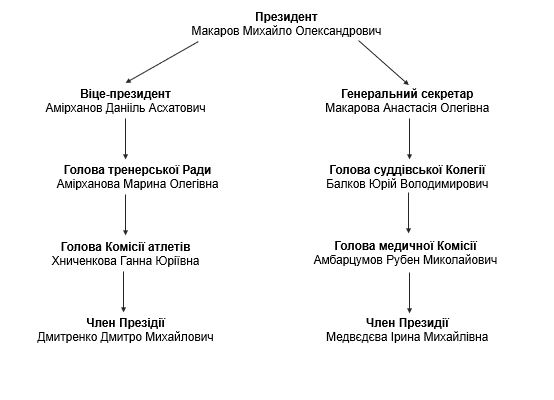 Рис. 3.1.  Склад Президії УФФК та основні засадиАналіз нормативно-правових документів, змісту діяльності членів Президії УФФК дозволило виділити основні обов’язки, які ці особи мають виконувати на посадах, що посідають, а також проаналізувати та виділити обов’язки персоналій, які приймають безпосередні рішення у вирішенні ключових моментів в діяльності Української федерації фігурного катання (таб. 3.1.). Таблиця  3.1 Обов’язки керівних осіб УФФК	Наведені дані дозволяють говорити, що діяльність Української федерації фігурного катання охоплює різні напрямки у своїй роботі: від вирішення питань спортивної підготовки, проведення методичних семінарів для тренерів, нарад для суддів, захисту прав спортсменів-фігуристів, до проведення піар-кампаній, що спрямовані на популяризацію виду спорту в країні та залучення нових спортсменів для занять цим видом спорту. Зазначене дозволяє говорити, що діяльність Української федерації фігурного катання відповідає міжнародним стандартам та вимогам, що висуваються Міжнародною федерацією фігурного катання (МФФК) до діяльності національних федерацій [38].3.3. Проблеми та перспективи розвитку фігурного катання на ковзанах в УкраїніДослідження дозволяють відзначити, що високі досягнення українських фігуристів на міжнародній арені були наслідком ефективності та стійкості організаційних, науково-методичних та технічних засад спорту, що мали місце в загальній політиці країни, яка розглядала спорт, як пріоритетну галузь. Так, якщо у 60-ті роки ХХ ст. наукове забезпечення тренувального процесу у збірній команді СРСР з фігурного катання на ковзанах здійснювалося на основі методичних розробок, що узагальнювали досвід провідних фахівців, тренерів та спортсменів, то вжиті в країні комплексні заходи для розвитку зимових видів спорту на початку 70-х років ХХ ст. сприяли появі дедалі більше цілеспрямованих наукових досліджень, які мали прогностично-випереджаючий характер [16]. Аналіз розвитку фігурного катання на ковзанах, як виду спорту в країні, дозволяє говорити про те, що після розпаду СРСР в Україні, за інерцією, діє «радянська модель розвитку фігурного катання». Відповідно до даних, що містяться в літературних джерелах, фахівці з фігурного катання виділяють дві моделі розвитку спорту – радянська та європейська, або, як ще їх називають у науковій літературі, – комуністична та демократична [56]. «Європейська модель» базується на тому, що спорт належить суспільству, люди об'єднуються у клуби, клуби – у федерації, які мають взаємовигідні відносини із державою. Держава зацікавлена у тому, щоб нація була здорова, займалася спортом та ще й здобувала медалі на світовій арені. А клуби та федерації зацікавлені у додатковому фінансуванні та спортивній інфраструктурі, яку може надати держава [56].  «Комуністична модель» працює навпаки – спорт належить державі, ієрархічна структура побудована згори донизу. Через підконтрольні міністерству федерації та централізовану систему державних шкіл – ДЮСШ. Така система була закладена ще при Йосипі Сталіні у середині ХХ століття, для нього, через перемоги спортсменів на міжнародній спортивній арені, які отримували поміч у підготовці від держави, це було важливим інструментом показати світові, що комунізм кращий за капіталізм.Проведення бесід із фахівцями дозволяє відзначити, що сучасна українська система розвитку спорту базується на підґрунті (законодавча база, традиції, фінансування, кадрове та методичне забезпечення тощо), що було закладено в період СРСР, що доволі часто вступає в протиріччя із реаліями сьогодення та завдає труднощів розвитку спорту в країні загалом, та фігурного катання на ковзанах, зокрема.  З метою визначення основних проблем, що мають місце у підготовці спортсменів, які спеціалізуються у фігурному катанні на ковзанах, аналізу актуальних питань у розвитку виду спорту в країні нами були розроблені анкети та проведене опитування за допомогою Google-форм, в якому брали участь три групи респондентів: спортсмени-фігуристи, їх батьки та тренери. В цілому в опитуванні взяли участь 97 осіб.Першим кроком роботи, з метою визначення проблем та перспектив розвитку фігурного катання на ковзанах в Україні, було проведення опитування батьків юних спортсменів. Аналіз результатів проведеного опитування дозволяє говорити про те, що переважна кількість батьків (по 33,3 % від загальної кількості респондентів) віддали дитину займатись фігурним катанням з метою загального розвитку дитини, та з метою організації її дозвілля. Тобто звідси ми бачимо, що первинною метою батьки не ставлять за мету досягнення їх дитиною високих результатів у фігурному катанні (рис. 3.1.). 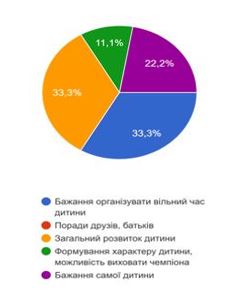 Рис. 3.1. Фактори, що вплинули на рішення батьків віддати дитину на заняття фігурним катанням на ковзанах, (n=35)Дослідження дозволяють говорити про те, що серед факторів, які вплинули на вибір батьками певної спортивної секції з фігурного катання на ковзанах, в якій буде займатися їх дитина, перше місце посідає вартість занять 63%, а потім вже розташування, імідж клубу, авторитет тренера та дружня атмосфера у клубі (рис. 3.2.) 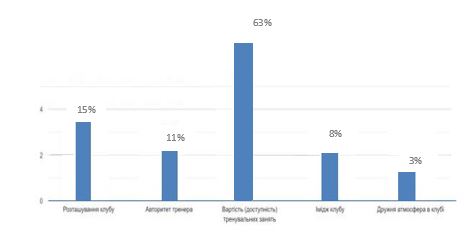 Рис. 3.2. Фактори, що вплинули на рішення батьків обрати для занять дитини певну спортивну секцію, (n=35)Результати проведеного анкетування дозволяють відзначити, що 12,5 % від загальної кількості батьків, які брали участь в опитуванні, розглядають фігурне катання на ковзанах, як майбутню професію дитини (рис. 3.3.).  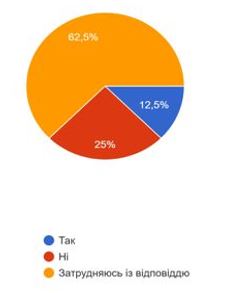 Рис. 3.3. Розцінювання батьками фігурного катання, як майбутньої професії їх дітей, (n=35)Виходячи із відповідей батьків ми бачимо і те, що 87,5 % респондентів не готові витрачати увесь свій час задля досягнення найвищих результатів у спорті своєї дитини (рис 3.4.). 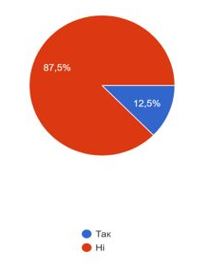 Рис. 3.4. Готовність батьків витрачати майже увесь свій час на підготовку дитини задля досягнення найвищих результатів у фігурному катанні, (n=35)Дослідження дозволяють говорити, що одним із важливих питань при виборі батьками спортивної секції для занять фігурним катанням їхньою дитиною, є розташування тренувального майданчика. На це звертають увагу 87,5% опитуваних респондентів (рис. 3.5.).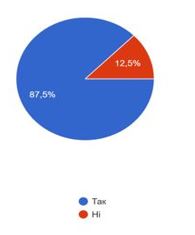 Рис. 3.5. Значення для батьків доступності тренувального майданчика для відвідування дитиною занять фігурним катанням, (n=35)Досягнення високих результатів дитини залежить не тільки від тренера, це залежить також від бажання батьків, їх участі у тренувальному режимі дитини, їх підтримки, уважності, від самого бажання дитини, її вміння переносити втомленість, терпіння та наполегливості. Отримані в професії опитування результати дозволяють говорити, що  87,5% опитуваних батьків згодні брати участь у підготовці дитини до тренувань та співпрацювати з тренером. (рис. 3.6.)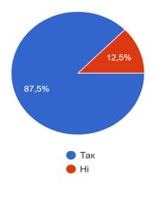 Рис. 3.6. Готовність батьків брати участь у підготовці дитини до тренувань та співпраці з тренером, (n=35)Важливою, в контексті проведення досліджень, виявилась відповідь батьків на питання, чи будуть вони наполягати на відвідуванні занять дитиною, якщо та не має бажання займатися фігурним катанням.  Отримані результати свідчать, що 71,4% батьків, від загальної кількості респондентів,  відповіли «ні». Це дозволяє зробити припущення про те, що  молоде покоління батьків дослухається до бажань та зацікавленості своїх дітей, та пострадянські часи де діти тренуються «під кнутом» чи «за рішенням» батьків або тренера пройшли (рис. 3.7.).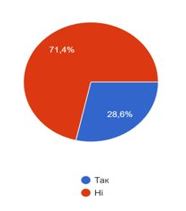 Рис. 3.7. Доцільність змушення дитини до відвідування занять з фігурного катання, навіть, якщо дитина в цьому не зацікавлена, відповіді батьків, (n=35)Спорт високих досягнень потребує багато зусиль та часу, існує уявлення, що заради перемог, спортсмен в дитячому віці має усі свої зусилля сконцентрувати на тренувальному процесі, який має відігравати ключову роль в житті дитини. Цей факт підтверджують і результати проведеного опитування. Так, 57,1% респондентів, які брали участь в опитуванні, погоджуються із твердженням, що інтенсивні заняття спортом заважають дитині отримати повноцінну, якісну освіту (рис. 3.8.).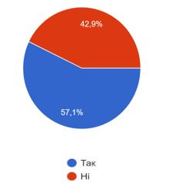 Рис. 3.8. Обмеження можливості дитини отримати якісну освіту через активні заняття спортом, думка батьків, (n=35)З іншої сторони, дослідження дозволяють відзначити, що 100% батьків, які брали участь в опитуванні, впевнені, що «спортивне загартування», яке отримає дитина в процесі занять фігурним катанням на ковзанах,  допоможе дитині у інших сферах життєдіяльності.Наступним кроком роботи, що було здійснено, після проведення опитування батьків, було анкетування юних спортсменів-фігуристів, які знаходяться на етапах початкової та попередньої базової підготовки. Загалом в опитуванні взяли участь 40 дітей (рис. 3.9.).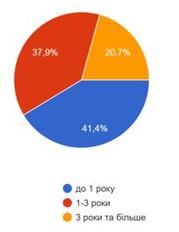 Рис. 3.9. Розподіл опитуваних дітей, щодо тривалості їх занять фігурним катанням на ковзанах, % (n=40) Важливою, з нашої точки зору, виявилась відповідь дітей на питання, щодо мотивуючого фактору, який вплинув на їх рішення займатися фігурним катанням. Тут відповіді респондентів розділилися наступним чином: 35%  дітей почали зайняття фігурним катанням за «порадою батьків», 25% відсотків «побачили по телебаченню» і однаково по 20% це «порада друзів» або «тренер завітав до школи з пропозицією відвідувати заняття» (рис. 3.10.).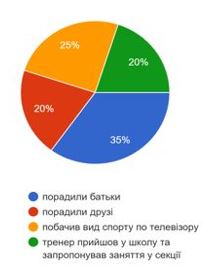 Рис. 3.10. Фактори, що вплинули на рішення дітей займатися фігурним катанням, (n=40) 	В рамках дослідження було вивчене і питання, щодо мети, яку ставить дитина, відвідуючи заняття у спортивній секції з фігурного катання на ковзанах. Отримані результати дозволяють говорити про те, що основною метою тренувального процесу для дітей, на відміну, від їх батьків є побудова вдалої спортивної кар’єри, зокрема, здобуття статусу олімпійського чемпіона – є метою для 52 % від загальної кількості респондентів. Найменш значущим фактором, щодо відвідання спортивної секції з фігурного катання на ковзанах, на який не звернула увага жодна дитина (0 дітей-респондентів, які брали участь в анкетному опитуванні), виявися – «зміцнення здоров’я» (рис. 3.11.).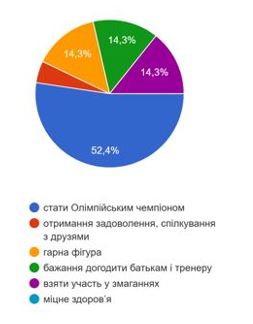 Рис. 3.11. Фактори, що вплинули на рішення дитини займатись фігурним катанням на ковзанах, (n=40) Дослідження дозволяють говорити і про те, що більшість спортсменів-початківців не мають чіткого уявлення щодо власної готовності до подолання відчуття страху та тривоги при подальшому освоєнні нових елементів (рис. 3.12.).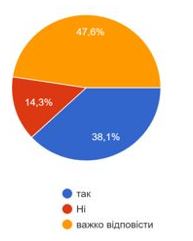 Рис. 3.12. Готовність юних фігуристів долати відчуття тривоги при освоєнні нових елементів, (n=40) Дослідження дозволяють говорити і про те, що переважна більшість респондентів – 70 % від загальної кількості дітей, які брали участь в опитуванні, готові відмовитися від ігор з друзями або інших веселощів заради спортивних тренувань. На нашу думку, це дуже гарний показник задля подальшого розвитку фігурного катання, як виду спорту, в Україні (рис. 3.13.).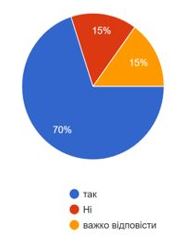 Рис. 3.13. Готовність юних спортсменів відмовитися від ігор з друзями та інших веселощів заради тренувань з фігурного катання, (n=40) Незважаючи на те, що у фаховій літературі, методичних рекомендаціях з підготовки юних спортсменів загалом і у фігурному катанні на ковзанах, зокрема, початкові етапи багаторічної спортивної підготовки, в силу об’єктивних причин, пов’язаних з особливістю розвитку організму дитини, послідовністю вивчення технічних елементів, методичними принципами побудови тренувального процесу, тощо, не передбачають участь спортсменів у змаганнях, – 95% дітей, які приймали участь в дослідженні, відповіли, що їм подобається брати участь у змаганнях (рис. 3.14.). На нашу думку, з однієї сторони, це є важливим фактором при залученні молодого покоління до занять фігурним катанням, а з іншої сторони – вимагає значного педагогічного таланту, великого обсягу роз’яснювальної роботи, яку має проводити тренер, як з юними спортсменами-фігуристами, так і з їх батьками. 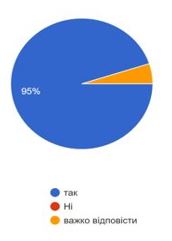 Рис. 3.14. Задоволеність юних фігуристів від участі у спортивних змаганнях, (n=40) Аналіз фахової літератури [16], проведення бесід із фахівцями дозволяє говорити про те, що доброзичлива, товариська обстановка у спортивному колективі сприяє досягненню спортсменами високих спортивних результатів, а суперники в одній групі не обов’язково мають бути – ворогами. Зазначене положення підтверджується і нашим дослідженням. Зокрема, 65 % юних фігуристів, які брали участь в опитуванні, відповіли, що в одній групі їх суперники – є водночас і друзями. Лише 10% відповіли, що це не так (рис. 3.15).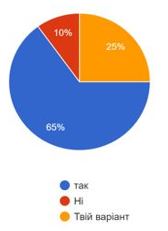 Рис. 3.15. Чи можуть бути суперники у спорті друзями у житті, відповіді юних фігуристів, (n=40) Результати поведеного опитування дозволяють говорити, що 100% юних спортсменів-фігуристів, які приймали участь в дослідженні відчувають відповідальність перед тренером. Тобто маленькі діти до 10 років вже відчувають, що вони мають відповідати за свої дії та свої результати, що з однієї сторони говорить про виховну цінність спорту та авторитет тренера, а з іншої про важливість для тренера бути гарним прикладом та авторитетної особистістю для своїх учнів.В рамках дослідження ми вивчили і фактори, які вплинули на бажання дитини регулярно відвідувати тренувальні заняття та продовжувати займатися таким видом спорту, як фігурне катання на ковзанах.  Отримані результати дозволяють відзначити, що для переважної більшості юних фігуристів - є підготовка до змагань. Зазначене дозволяє говорити про свідоме ставлення дитини до тренувального процесу, як до процесу підготовки до змагань, а не до розваги, організації дозвілля тощо. (рис. 3.16.).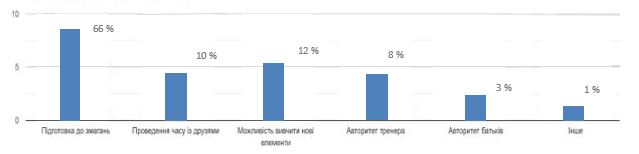 Рис. 3.16. Фактори, що сприяють прийняттю дітьми рішення про продовження занять фігурним катанням, (n=40) Важливу роль в підготовці спортсменів загалом, та у розвитку виду спорту в країні, зокрема, відіграє робота тренера. Тому, наступним кроком дослідження було проведення опитування серед тренерів, які займаються спортивною підготовкою юних фігуристів. В дослідженнях взяли участь 22 особи, це були, як досвідчені тренери з понад 20-літнім стажем, так і тренери-початківці перших років тренувань. 72,7% опитуваних тренерів мають вищу профільну освіту, і 27,3% вищу непрофільну. (рис. 3.17.).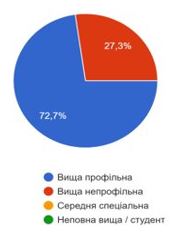 Рис. 3.17. Характер освіти тренерів, які брали участь в опитуванні, % (n=22)Враховуючи, що сучасна система розвитку спорту в Україні має «радянське підґрунтя», доцільним, на нашу думку виявилось вивчення думки тренерів про доцільність збереження радянської системи спорту, де спорт належить державі. Отримані результати дозволяють говорити про те, що 90,9% від всіх тренерів, які брали участь в опитуванні, вважають, що сьогодні Україна перебуває в нових соціально-економічних та політичних реаліях, і відповідно «радянська система» є застарілою для ефективного розвитку фігурного катання в країні. Змінюються часи, змінюється підхід до тренувань та підготовки спортсменів, змінюються самі спортсмени та їх відношення до спорту, тому «радянська система» вже не працює в сучасному спорті вищих досягнень і також система розвитку фігурного катання на ковзанах в України потребує змін. На думку вітчизняних тренерів, найефективнішою у нашій країні може стати «європейська модель» створення спортивних клубів (рис. 3.18.).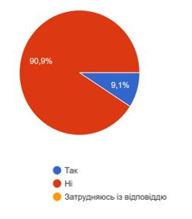 Рис. 3.18. Доцільність збереження радянської системи розвитку спорту, думка тренерів, (n=22)	Дослідження дозволяють відзначити, що в контексті розвитку фігурного катання на ковзанах в Україні, залишається гострою проблема наявності належних катків. На сьогодні стаціонарних катків для спортсменів в Україні залишилось лише 16. 5 катків у таких місцях як: Харків (2), Маріуполь, Сєвєродонецьк, Дружківка було знищено упродовж 2022 року завдяки російським воєнним діям на території України (рис. 3.19.). 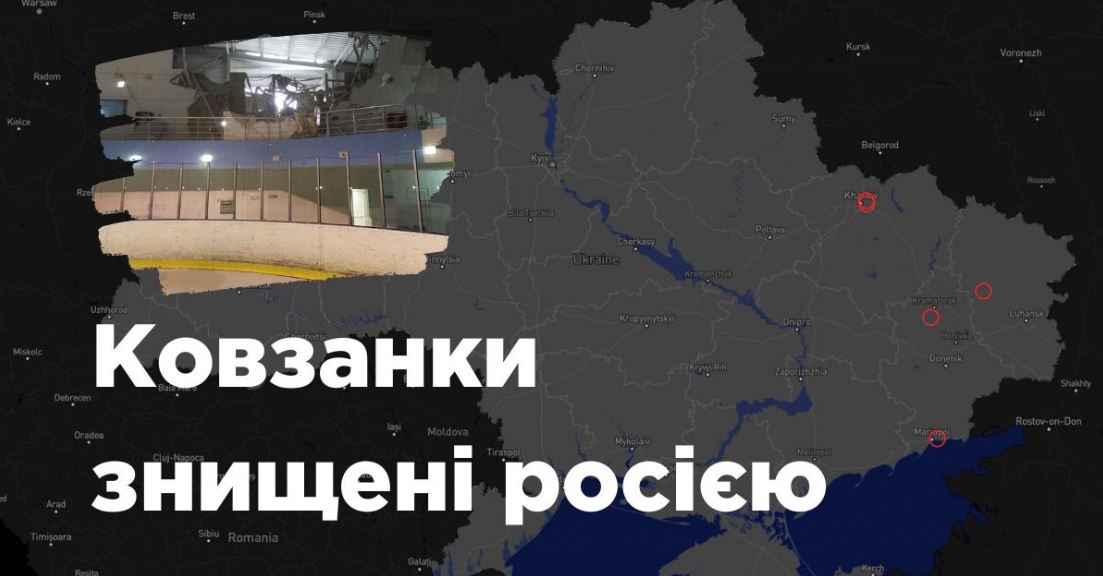 Рис. 3.19. Карта знищених катків завдяки російським воєнним діям на території УкраїниНедостатність катків у містах компенсується наявністю нестаціонарних катків у торгових центрах. Таким чином 81,8% тренерів відповіли, що катків в Україні не достатньо для організації та проведення повноцінних тренувань спортсменів, які займаються фігурним катанням на ковзанах (рис. 3.20.)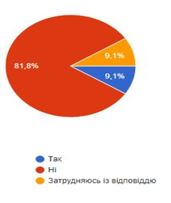 Рис. 3.20. Достатність належних катків та додаткової інфраструктури в Україні для повноцінних тренувань з фігурного катання, думка тренерів, (n=22)	Дослідження основних проблем, що мають місце у відвідуванні юними фігуристами занять у спортивних секціях в Україні, дозволяє говорити про те, що на думку тренерів, одною з головних проблем, є висока вартість тренувальних занять та неможливість батьків оплачувати належну кількість занять для отримання їх дитиною бажаного результату. Далі по сходинці йдуть «незручне розташування клубу» та «незручний час» (рис. 3.21.).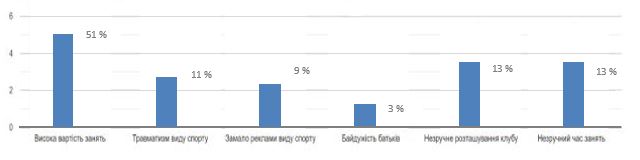 Рис. 3.21. Проблеми зацікавленості батьків у заняттях дитиною фігурним катанням, (n=22)	Враховуючи світову тенденцію до омолодження етапу початкової підготовки, підвищені, у порівнянні з минулими десятиріччями, вимоги до юних спортсменів у зв’язку із їх участю у дитячих змаганнях, сьогодні більшість тренерів, які брали участь в опитуванні (72,7% тренерів), вважають необхідним розпочинати заняття з фігурного катання вже з 3-річного віку (рис. 3.22.).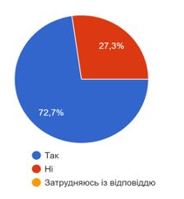 Рис. 3.22. Доцільність початку тренувальних занять з фігурного катання на ковзанах з 3-річного віку, думка тренерів, (n=22)Також, 100% тренерів відзначили, що задля заохочення дітей і підлітків до занять фігурним катанням на ковзанах, доцільним є проведення відкритих тренувань, що є доволі ефективним засобом для залучення новачків до занять цим видом спорту.Важливим, з точки зору тренерів, виявилося запитання щодо доцільності присутності батьків на тренувальному занятті їх дітей. Так, на поставлене нами запитання «Чи допомагає дитині присутність батьків на тренуваннях?» 63,6% тренерів відповіли «ні». Респонденти, які брали участь в опитуванні, пояснювали свою відповідь тим, що батьки можуть істотно впливати не лише на організацію та проведення тренувального процесу, а й впливати на психологічний стан дитини, що, в свою чергу, істотно заважає тренеру, знижує авторитет тренера в очах дитини, й відволікає самих дітей від тренувального процесу, що знижує ефективність тренувального процесу та може привезти до травми дитини, в тому числі і психологічної. (рис. 3.23.).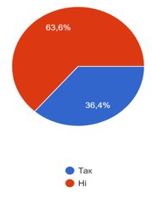 Рис. 3.23. Доцільність присутності батьків на тренувальних заняттях юних фігуристів, думка тренерів, (n=22)Адоптація тренерів до умов та вимог сьогодення (соціально-політичних, економічних, правового забезпечення) є дуже важливою умовою в організації їх ефективної роботі. Реалії сучасного світу дозволяють говорити про те, що вимоги до демонстрації спортивних результатів в фігурному катанні на ковзанах, постійно зростають, незважаючи на обставини, спортсмени не мають зупинятися на досягнутому та мають постійно тренуватись. В процесі дослідження ми вивчили питання щодо змін у стані підготовленості юних спортсменів у період карантинних обмежень, що були введені в Україні, у зв’язку з пандемією Covid-19. Так, 63,6% тренерів, які брали участь в опитуванні відзначили зниження ефективності тренувального процесу; в той час, як і 36,4% респондентів відповіли, що організація тренувальних занять в online-режимі, сприяла ефективній організації тренувального процесу, та дозволила зберегти ефективність тренувального процесу, що запровадження карантинних обмежень, загалом, не вплинуло на ефективність підготовки спортсменів-фігуристів, які тренуються під їх керівництвом (рис. 3.24.).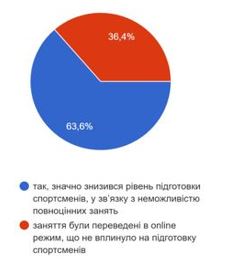 Рис. 3.24. Погіршення ефективності тренувального процесу у зв’язку з запровадженням карантинних обмежень, спричинених пандемією Covid-19, відповіді тренерів, (n=22)В рамках дослідження, було вивчено думку тренерів щодо причин зниження рівня спортивних досягнень українських фігуристів на світовій арені. На думку тренерів, основними проблемами є корупція, що має місце в ланках УФФК (виділили 40 % від загальної кількості респондентів) та недостатня висока кваліфікація тренерів (виділили 40 % від загальної кількості респондентів) (рис. 3.25.).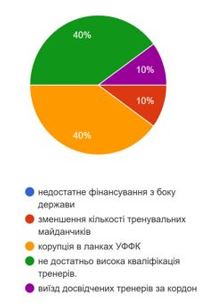 Рис. 3.25. Причини зниження рівня підготовки українських спортсменів та їх результатів на світовій арені, думка тренерів, (n=22)Враховуючи зниження рівня спортивних досягнень вітчизняних фігуристів на міжнародній арені, ми дослідили думку тренерів щодо шляхів подолання зазначених проблем. Так, 45,5% респондентів вважають за доцільне спробувати повернути досвідчених тренерів з-за кордону, та 54,5% від загальної кількості тренерів, які брали участь у дослідженні,  вважають, що з метою розвитку фігурного катання на ковзанах в Україні, до цього процесу, необхідно долучати інвесторів та створювати інфраструктуру, будувати катки, надавати рекламу, пропонувати заняття з фігурного катання у дитячих садках та школах.  На нашу думку, обидві ідеї є доцільними враховуючи сучасний стан розвитку фігурного катання в Україні (рис. 3.26.).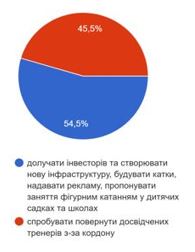 Рис. 3.26. Шляхи подолання спаду рівня підготовки українських спортсменів-фігуристів та повернення результатів до 1990-2000 років, думка тренерів, (n=22)	Дослідження дозволяють говорити і про те, що 90,9% тренерів впевнені у тому, що для досягнення високого спортивного результату у фігурному катанні на ковзанах, спортсмен, починаючи з дитячого віку, має дотримуватись суворого режиму, як на тренуваннях, так і поза межами катку (рис. 3.27.).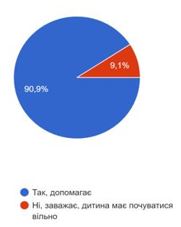 Рис. 3.27. Доцільність дотримання суворого режиму під час тренувань та за межами катку з метою досягнення високих спортивних результатів, думка тренерів, (n=22)Дослідження дозволяють говорити про те, що актуальною проблемою у розвитку фігурного катання на ковзанах в Україні, є «організація взаємодії між спортивними клубами та Національною федерацією», це підтверджує опитування тренерів і відображено на діаграмі. На другому, по значущості,  місці стоять проблеми, які пов’язані з «підготовкою кваліфікованих менеджерів» та «проведення курсів підвищення кваліфікації тренера». Далі, на думку тренерів,  федерацією мають бути реалізовані «програми по залученню спонсорів» та «оптимізація цінової політики у ДЮСШ». І на останньому місці – «збільшення ролі держави у розвитку фігурного катання на ковзанах», що дозволяє говорити про доцільність переходу теперішньої системи та структури УФФК з «держаної моделі» на «європейську модель», яка передбачає збільшення кількості приватних спортивних клубів, створених самими тренерами або спільно тренерами зі спонсорами або батьками дітей (рис. 3.28.).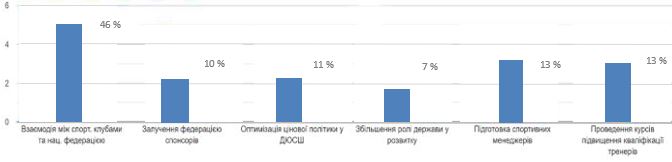 Рис. 3.28. Шляхи підвищення популярності фігурного катання на ковзанах в Україні, думка тренерів, (n=22)Узагальнення отриманих результатів, що представлені в цьому розділі дозволяють виділити актуальні проблеми, що мають місце в підготовці спортсменів-фігуристів в Україні та окреслити шляхи подолання зазначених проблем.Висновки до розділу 3У ході дослідження  були визначені наступні проблеми, що мають місце у залученні дітей до занять фігурним катанням на ковзанах в Україні:одним із самих важливих факторів, та проблемою, яка впливає на рішення батьків віддати дитину до спортивної секції фігурного катання є –  зависока вартість занять;переважна більшість батьків не готові увесь свій час витрачати задля досягнення найвищих результатів у спорті своєї дитини;проблема модернізації та зміни в структурі фігурного катання в Україні. На сьогодні не доцільна та не працює «радянська система» тренувань;гостра проблема наявності належних катків. На сьогодні стаціонарних катків для спортсменів  в Україні залишилось лише 16: 5 катків у таких місцях як: Харків (2), Маріуполь, Сєвєродонецьк, Дружківка було знижено упродовж 2022 року завдяки російським воєнним діям на території України;проблема виїзду досвідчених тренерів за кордон;відтік спортсменів до інших країн;найбільш актуальною проблемою сьогодні залишається «взаємодія між спортивними клубами та Національною федерацією», це підтверджує більшість опитуваних тренерів.Обґрунтування шляхів залучення дітей до занять фігурним катанням в Україні:необхідність у проведенні відкритих безоплатних занять задля залучення дітей до занять з фігурного катання;перегляд і перенесення тренувань на зручний час, що не заважатиме молодим спортсменам відвідувати шкільні заняття;пристосування тренерів до сучасних вимог та безперервний тренувальний процес;долучати інвесторів та створювати інфраструктуру, будувати катки, надавати рекламу, пропонувати заняття з фігурного катання у дитячих садках та школах;повернення досвідчених тренерів з-за кордону;система фігурного катання в України вищих досягнень потребує змін за європейською моделлю створення «клубів»;взаємодія між спортивними клубами та Національною федерацією.РОЗДІЛ 4
АНАЛІЗ ТА ОБГОВОРЕННЯ РЕЗУЛЬТАТІВ ДОСЛІДЖЕННЯНа протязі всього часу виникнення фігурного катання на ковзанах проходили певні зміни у інвентарі, кістяні ковзани замінили залізні. Певні еволюційні зміни відбулися у костюмі від утеплених суконь і химерних головних уборів до легких костюмів, які дозволили рухатися вільно та більш швидко [26]. Великі зміни відбулися у системі оцінювання після численних скандалів, пов'язаних з необ'єктивним суддівством і, починаючи з сезону 2004-2005, всі змагання ISU з фігурного катання проходять за новою системою [10]. Новітні технології  як відеосистема; використання технології інфрачервоних датчиків, які передають дані на комп'ютер для аналізу та побудови об'ємної моделі тіла спортсмена у русі, що дозволяє визначити навантаження усім ділянках тіла [53]; додаткові тренажери для позальодових тренувань; різні види масажу; новітня технологія IceScope, яка дозволяє визначити довжину прольоту фігуриста, висоту стрибка, а також швидкість обертання дозволяють спортсменам виявити та виправити помилки, зосередити увагу саме на слабких місцях у підготовці до змагань, підготувати своє тіло у свій найкращий стан [50]. Важливі зміни були прийняті на 58-му Конгресі ISU у червні 2022 року у Тайланді, які стосуються граничного віку для участі у дорослих змаганнях [54]:у сезоні 2022/23, у міжнародних змаганнях та Чемпіонатах ІСУ серед дорослих можуть брати участь лише спортсмени, які досягли 15 років на 1 липня, що передує цим заходам;у сезоні 2023/24, у міжнародних змаганнях та Чемпіонатах ІСУ серед дорослих можуть брати участь лише спортсмени, які досягли 16 років на 1 липня, що передує цим заходам;у сезоні 2024/25, у міжнародних змаганнях та Чемпіонатах ІСУ серед дорослих можуть брати участь лише спортсмени, які досягли 17 років на 1 липня, що передує цим заходам.На сьогоднішній день фігурне катання на ковзанах, як вид спорту, відповідає зростаючим вимогам розвитку сучасного спорту. Рівень його розвитку характеризується насиченістю змагальних програм, надскладними стрибками в три і чотири оберти, унікальними доріжками кроків, віртуозними обертаннями в одиночному катанні, запаморочливими підтримками, підкрутками та викидами у три та чотири оберти в парному катанні, прагненням створити на льоду сценічний образ, що запам'ятається. Уся діяльність спортсменів спрямована на досягнення високих результатів на Олімпійських іграх, Чемпіонатах світу та Європи [61].Найближчими роками передбачається  ще більш складніший контент програм у фігуристів. Якщо проалізувати набір елементів серед жінок на Олімпіаді 2018 Пхенчхані, Південна Корея, для завоювання олімпійської золотої медалі було достатньо набору потрійних стрибків і каскадів, то вже на Олімпіаді 2022 у Пекіні, Китай, без виконання стрибків  у чотири  оберти не можливо дістатись навіть трійки лідерів. Також ми спостерігаємо більш складніші зв'язки та переходи між елементами, та більш ускладнені обертання. Можна передбачити, що вже наступної Олімпіади 2026 року, яка пройде у Мілані, Італія, можуть виконуватися стрибки у чотири с половиною та п’ять обертів. Як ми побачили з дослідження одним із самих важливих факторів, яке впливає на рішення батьків віддати дитину до спортивної секції фігурного катання є – вартість занять, а потім вже розташування, імідж клубу, авторитет тренера чи дружня атмосфера у клубі. Бажання віддати дитину до секції фігурного катання обумовлено бажанням загального розвитку дитини та бажанням зайняти вільний час дитини, первинно на меті батьків не є завдання досягнення високих результатів дитини у фігурному катанні. Переважна більшість батьків не готові увесь свій час витрачати задля досягнення найвищих результатів у спорті своєї дитини та не змогли відповісти: «Чи розглядають вони фігурне катання, як професію своєї дитини». Проте переважна більшість батьків готові співпрацювати з тренером (дотримуватись режиму дієти, іноді позбавляти дитину додаткових ігор та розваг). Молоде покоління батьків дослухається до бажань та зацікавленості своїх дітей, та більшість не буде наполягати на відвідуванні занять з фігурного катання дитиною, якщо в неї немає зацікавленості та бажання. Таким чином ми бачимо, що пострадянські часи, де діти тренуються «під кнутом» батьків або тренера пройшли та превалює європейська модель підходу до спортивних тренувань.При опитуванні дітей, ми бачимо, що головною метою є - «стати Олімпійським чемпіоном», що не є дивним. Розподілились порівну такі відповіді, як: «взяти участь у змаганнях», або «бажання догодити батькам і тренеру», або «гарна фігура». 70% опитуваних дітей готові відмовитися від ігор з друзями або іншими веселощами заради тренувань. Це дуже гарний показник задля подальшого розвитку фігурного катання в Україні. Також, дуже високий показник - 95% дітям подобається брати участь у змаганнях. 100% дітей відчувають відповідальність перед тренером. Тобто маленькі діти до 10 років вже відчувають, що вони мають відповідати за свої дії та свої результати. Сприятливі умови у групі сприяють гарним результатам та суперники в одній групі не обов’язково мають бути – ворогами, це підтверджує і відповідь дітей, де 65% відповіли, що в одній групі твої суперники – є водночас і друзі. Лише 10% відповіли, що це не так.При опитуванні тренерів взяли участь 72,7% опитуваних тренерів, які мають вищу профільну освіту, і 27,3% - вищу непрофільну. Щодо модернізації та зміні в структурі Федерації фігурного катання в Україні, на питання «Чи доцільно збереження радянської системи тренувань, де спорт належить державі?» - 90,9% усіх тренерів відповіли «ні». Змінюються часи, змінюється підхід до тренувань та підготовки спортсменів, змінюються самі спортсмени та їх відношення до спорту, тому радянська система вже не працює в сучасному спорті вищих досягнень і також система фігурного катання в Україні потребує змін за європейською моделлю створення «клубів». Збіглася відповідь тренерів з відповіддю батьків про те, що на сьогодні одною з головних проблем є «висока вартість» та неможливість батьків сплачувати належну кількість занять та покупки належного інвентарю для отримання бажаного результату.В Україні Залишається гострою проблема наявності належних катків. На сьогодні стаціонарних катків для спортсменів  в Україні залишилось лише 16: 5 катків у таких місцях як: Харків (2), Маріуполь, Сєвєродонецьк, Дружківка було знижено упродовж 2022 року завдяки російським воєнним діям на території України. Недостатність катків у містах компенсується наявністю нестаціонарних катків у торгових центрах. Таким чином 81,8% тренерів відповіли, що катків в Україні не достатньо для повноцінних тренувань.Сучасний тренер має пристосовуватися до умов сьогодення тому, що вимоги у спорті зростають, і діти не мають зупинятися на досягнутому та мають постійно тренуватись. Так на питання «Як Ви вважаєте, чи погіршився стан підготовки спортсменів у період пандемії Короновіруса?»  - «так» відповіло 63,6% тренерів, і 36,4% відповіли «ні», тому що заняття були переведені в online режим, що не вплинуло на підготовку спортсменів. Дотримання суворого режиму, як на тренуваннях, так і поза межами катку – є основним чинником досягнення високих результатів і з цим згідні 90,9% тренерів. На питання «Які шляхи подолання спаду рівня підготовки спортсменів та повернення результатів до 1990-2000 років?»  54,5% тренерів вважають за доцільним спробувати повернути досвідчених тренерів з-за кордону, та 45,5% тренерів вважають, що потрібно «долучати інвесторів та створювати інфраструктуру, будувати катки, надавати рекламу, пропонувати заняття з фігурного катання у дитячих садках та школах».  Обидві думки є доцільними, враховуючи сучасний стан фігурного катання в Україні. І найбільш актуальною проблемою сьогодні залишається «взаємодія між спортивними клубами та Національною федерацією», це підтверджує більшість опитуваних тренерів.ВИСНОВКИФігурне катання на ковзанах – один з найпопулярніших зимових видів спорту, який першим увійшов до програми Олімпійських ігор. Аналіз його історії дозволяє виділити певні зміни, що істотно вплинули на розвиток та визнання цього виду спорту: у інвентарі, кістяні ковзани замінили залізні, що дозволило рухатися не тільки прямо, а виконувати на льоду витончені фігури, обертання та стрибки; еволюційні зміни відбулися у костюмі, від утеплених суконь і химерних головних уборів до легких костюмів, які дозволили рухатися вільно та більш швидко;зміни у системі оцінювання після численних скандалів пов'язаних з необ'єктивним суддівством; починаючи з сезону 2004-2005 всі змагання ISU з фігурного катання проходять за новою системою суддівства;рішення, прийняті на 58-му Конгресі ISU (Тайланд, червень 2022 р.), шо стосуються граничного віку для участі у дорослих змаганнях – починаючи з сезону 2022/23 у дорослих змаганнях можуть брати спортсмени, які досягли 15 років на 1 липня, що передує цим заходам. У наступному сезоні 2023/24 мінімальний вік від для участі у дорослих змаганнях становитиме 16 років на 1 липня, що передує цим заходам;  у сезоні 2024/25 – 17 років на 1 липня, що передує цим заходам;прийняття на 58-му Конгресі ISU (Тайланд, червень 2022 р.) Правила 504 (параграф 3), щодо нових загально-технічних вимог до виступу спорстмена/пари/танцювального дуету – віддепер оцінювання ведеться за трьома компонентами програми: композиція, вистава та майстерність катання;новітні технології, як відеосистема; використання технології інфрачервоних датчиків; додаткові тренажери для позальодових тренувань; різні види масажу; новітня технологія IceScope, яка дозволяє визначити довжину прольоту фігуриста, висоту стрибка, а також швидкість обертання дозволяють спортсменам виявити та виправити помилки, зосередити увагу саме на слабких місцях у підготовці до змагань, підготувати своє тіло у свій найкращий стан. Основними проблемами залучення дітей до занять фігурним катанням в Україні, на думку респондентів, серед яких були тренери з різних регіонів України, юні спортсмени-фігуристи на їх батьки, є: доступність/місце розташування спортивних ковзанок для тренувальних занять (87,5 %) та їх якість (81,8 %), велика вартість спортивних тренувань (51,1 %), карантинні обмеження, що були запроваджені у зв’язку з пандемією Covid-19 (63.6 %), застаріла система розвитку спорту в країні (90,9 %).Основними шляхами, що сприяють залученню юних спортсменів до занять фігурним катанням на ковзанах, в Україні є наступні: проведення відкритих безоплатних занять задля залучення дітей до занять з фігурного катання; перегляд і перенесення тренувань на зручний час, що не заважатиме молодим спортсменам відвідувати шкільні заняття; пристосування тренерів до сучасних вимог та безперервний тренувальний процес, незважаючи на карантинні обмеження, що були введені в Україні, у зв’язку з пандемією Covid-19; долучення інвесторів та створення відповідної інфраструктури, перехід на «європейську» (клубну) систему розвитку виду спорту в країні; активізація взаємодії між спортивними клубами та Національною федерацією фігурного катання на ковзанах в Україні.ПРАКТИЧНІ РЕКОМЕНДАЦІЇЗадля розвитку та залучення дітей до занять фігурним катанням на ковзанах в Україні, як складової розвитку виду спорту в ході нашого дослідженні виявлено необхідним провести наступні заходи:проведення відкритих безоплатних занять задля залучення дітей до занять з фігурного катання;перегляд і перенесення тренувань на зручний час, що не заважатиме молодим спортсменам відвідувати шкільні заняття;пристосування тренерів до сучасних вимог та безперервний тренувальний процес, незважаючи на карантинні обмеження, що були введені в Україні, у зв’язку з пандемією Covid-19;долучати інвесторів та створювати інфраструктуру, будувати катки, надавати рекламу, пропонувати заняття з фігурного катання у дитячих садках та школах;повернення досвідчених тренерів з-за кордону;система фігурного катання в України вищих досягнень потребує змін за європейською моделлю створення «клубів»;взаємодія між спортивними клубами та Національною федерацією.СПИСОК ВИКОРИСТАНИХ ДЖЕРЕЛАбсалямова ИВ. Столетняя история чемпионатов мира по фигурному катанию на коньках (одиночное катание): Учеб. пособие для студентов акад. и ин-ов физ. культ. РГАФК. Москва: ФОН, 1997. 327 с.Абсалямова ИВ., Богданова ЕВ.  Фигурное катание. Комментарии к судейству. Москва: ФиС, 1981. 278 с.Абсалямова ИВ. Рекомендации по программам для детско-юношеских спортивных школ и специализированных школ олимпийского резерва: учеб. пособие. Москва: ФОН, 2006. 27 с.Абсалямова ИВ., Суслов ФП, Вайцеховский СМ, Толковый словарь спортивных терминов. Москва: Физкультура и спорт, 1993. 351 с.Апарина ВА. Средства и методы подготовки в фигурном катании на коньках: Сб.науч.тр. СПбГАФК им.П.Ф.Лесгафта. Санкт-Петербург, 2002. 63 с.Вайцеховский СМ. Книга тренера. Москва: Физкультура и спорт, 1971. 311 с.Гандельсман АБ. Фигурное катание на коньках: учебник. Москва: ФиС, 1975. 183 с.Гуревич МИ. Спортивные танцы на льду. Современная интерпретация. Москва, 2006. 44 с.Егорова ГИ. Фигурное катание на коньках. Учебное пособие. Великий Новгород, 2014. 58 с.Заяшников СИ. Фигурное катание: учеб.-метод. пособие. Москва: Терра-Спорт, 2008.  272 с.Костюкевич ВМ. Теорія і методика тренування спортсменів високої кваліфікації: Навчальний посібник. Вінниця: «Планер», 2007. 273 с. Матвєєв ЛП. Теорія і методика фізичної культури (загальні основи теорії та методики фізичного виховання; теоретико-методичні аспекти спорту та професійно-прикладних форм фізичної культури: Учеб. для ін-тов фіз. культури. - Москва: Фізкультура та спорт, 1991. 427 с.Матвеев С., Платонов ВН, Булатова М., Мичуда Ю., Томашевский В., Борисова О., Радченко Л., Драгунов Л., Когут И., Кропивницкая Т. Олимпийский спорт. Учебно-методическое пособие. Киев: Олимпийская литература. 2014. 176 с.Медведева ИМ. Организация специальной физической подготовки в фигурном катании на коньках на этапе начального обучения, Методические рекомендации. Киев. 1984. 28 с.Медведева ИМ. Структура и содержание специальной физической подготовки спортсменов на этапе начального обучения в фигурном катании на коньках. Автореферат. Киев. 1985. 24 с.Медведева ИМ. Фигурное катание на коньках. Киев: Олимпийская литература. 1998. 224 с.Мишин АН. Биомеханика движений фигуриста. Москва: Физкультура и спорт, 1981. 144 с.Мишин АН. Прыжки в фигурном катании. Санкт-Петербург: Ленанд, 2021. 112 с.Мишин АН. Фигурное катание для всех. Санкт-Петербург: Лениздат, 1976. 152 с.Мишин АН. Фигурное катание на коньках: Учебное пособие для институтов физической культуры. Москва: Физкультура и спорт, 1985. 271 с.Мишин АН. Школа в фигурном катании. Москва: Физкультура и спорт, 1979. 176 с.Морель ФР. Хореография в спорте. Москва: ФИС, 1971. 110 с.Москвина ТН. Короткая программа. Москва: Физкультура и спорт, 1980.  112 с.Огилви РС. «Азы фигурного катания», Москва: Физкультура и спорт, 1974. 120 с.Панин НА. Искусство катанья на коньках. История, теория, методика и техника фигурного катанья. Москва: Физкультура и спорт, 1938. 466 с.Панин НА. Искусство фигуриста. Москва: Физкультура и спорт, 1956.  327 с.Панин НА. Первые шаги фигуриста: учеб. пособие Москва: Физкультура и спорт, 1947. 100 с.Панин-Коломенкин НА. Фигурное катание на коньках (Международный стиль). Санкт-Петербург, учебное пособие. 1910. 340 с.Пахомова ЛА. «Хореография и фигурное катание». Москва: Физкультура и спорт. 1980. 95 с.Платонов ВН. Спорт высших достижений и подготовка национальных команд к Олимпийским играм. Киев: Олимпийская литература. 2014. 310 с.Платонов ВН. Периодизация спортивной тренировки. Общая теория и её практическое применение. Киев: Олимпийская литература, 2013. 624 с.Платонов ВН. Система подготовки спортсменов в олимпийском спорте. Общая теория и её практические приложения: учебник (для тренеров): в 2 кн. Киев: Олимпийская литература, 2015. Кн. 1. 680 с.Саная МВ. Самооценка и саморегуляция деятельности фигуриста как факторы эффективности и надежности спортивного результата: автореф. дис. канд. пед. наук: [спец.] 13.00.04 "Теория и методика физ. воспитания и спортивной тренировки (включая методику лечебной физкультуры)": ГЦОЛИФК. – Москва: Физкультура и спорт. 1983. 21 с.Смушкин ЯА. «Искусство фигурного катания на коньках», Москва: Советская Россия, 1967. 230 с.Столетняя история Чемпионатов Мира по фигурному катанию на коньках (одиночное катание). [Інтернет]. [Цитовано 2022 Трав. 11]. Доступно на:  https://www.sportsarae.ru/article/stoletnyaya-istoriya-chempionatov-mira-po-figurnomu-kataniyu-na-konkah-odinochnoe-katanie/ Тонкачеева Оксана, Батищева Анастасия «Фигурное катание. Книга об искусстве на льду». Москва: Манн, Иванов и Фербер, 2019. 49 с. Тузова ЕН. «Обучение базовым элементам фигурного катания», Москва: Спорт, 2015. 96 с.УФФК. [Інтернет]. [Цитовано 2022 Вер. 17]. Доступно на: https://www.ufsf.org.ua/ Филатова Н. Фигурное катание и я. Москва: «Гриф и К», 2007. 64 с.Филин ВП. Воспитание физических качеств у юных спортсменов: монография Москва: Физкультура и спорт, 1974. 230 с.Хвостов МЛ. «Фигурное катание на коньках», Москва-Ленинград: Военное издательство. 1926. 120 с. Хеннесси Д. Торвилл и Дин. Москва: Физкультура и спорт, 1986. 144 с.Чайковская ЕА. «Фигурное катание», Москва: Физкультура и спорт, 1986. 128 с.Чайковская ЕА. Урок последний, музыкальный. Фигурное катание. Москва: Физкультура и спорт, 1986. 127 с.Шапиро ВА., Мишин А.Н. «Фигурное катание как космический полёт» Санкт-Петербург: Реноме. 2015. 294 с.Шипилина ИА. Хореография в спорте: учебник для студентов. Ростов-на-Дону: Феникс, 2004. 184 с.Anderson G. The Art of skating: containing many figures never previously described (1868). Whitefish, USA: Kessinger Publishing, LLC 2010. 100 p. Browne GH. A Handbook of Figure Skating Arranged for Use on the Ice: With Over Six Hundred Diagrams and Illustrations, and Suggestions for Nearly Ten Thousand Figures. Great Britain, London: Forgotten Books. 2018.132 p.Carole Shulman «The complete book of figure skating» Illinois, USA: Human Kinetics, 2001. 240 p.Chen N. One jump at a time: my story. New York, USA: HarperCollins Publishers. 2022. 260 p.Christine Brennan, «INSIDE EDGE: a revealing journey into the secret world of figure skating». New-York, USA: Anchor. 1997. 352 p.Espy R. «The politics of the Olympic games: with an epilogue», University of California, USA: University of California Press. 1979. 224 p.Figure skating [Інтернет]. Swiss Timing. [Цитовано 2022 Тав. 11]. Доступно на: https://www.swisstiming.com/sports/figure-skating/  ISU (Міжнародний союз ковзанярів) Загальні правила та положення діяльності. [Інтернет]. [Цитовано 2022 Вер. 24]. Доступно на: https://www.isu.org/ James R. Hines «Figure skating: A HISTORY», Illinois, USA: University of Illinois Press. 2006. 472 p.SkateUkraine – громадська організація спрямована на розвиток фігурного катання в Україні. Засновник Іван Данилюк. [Інтернет]. [Цитовано 2022 Трав. 23]. Доступно на: https://skateukraine.org/post/2021/ufsf_legacySlate Magazine T. The Triple Axels of Evil. [Інтернет]. [Цитовано 2022 Вер. 17]. Доступно на: https://slate.com/news-and-politics/2002/02/canada-we-wuz-robbed.htmlThurber BA. Skates made of bone: A history. Jefferson, USA: McFarland. 2020. 194 p.Vescovi J. «The Science of Figure Skating» Abingdon-on-Thames, Great Britain: Routledge. 2021. 156 p.Yamaguchi K, Hamilton S Figure skating for dummies, California, USA: IDG Books Worldwide. 1997. 346 p.ДОДАТКИДодаток ААнкета для тренерів:Шановний респонденте!Кафедра історії та теорії олімпійського спорту проводить анкетування серед батьків, чиї діти займаються фігурним катанням на ковзанах з метою покращення стану та позиції України на Міжнародній арені, та пропонує Вам взяти участь у дослідженні.Заздалегідь вдячні Вам за співробітництвоРозділ 1. Соціально-демографічна інформація Будь ласка, надайте відповіді на кілька запитань, що стосуються  особисто Вас.Вибраний Вами варіант відповіді, будь ласка, позначте V, або надайте письмову відповідь.Стать Вік Освіта Стаж роботи за фахом Розділ 2. Спеціальні питання Чи вважаєте Ви доцільним збереження радянської системи тренувань, де спорт належить державі?□ - Так□ - Ні□ - Затрудняюсь із відповіддюЧи достатньо в Україні належних катків та необхідної додаткової інфраструктури для розвитку в країні цього виду спорту?□ - Так□ - Ні  □ - Затрудняюсь із відповіддюПроранжуйте, за системою від 1 до 6 причини низької зацікавленості батьків у заняттях дитиною фігурним катанням (1 – найсерйозніша проблема, 6 – найменша проблема).Чи варто починати заняття фігурним катанням з 3-річного віку?□ - Так□ - Ні□ - Затрудняюсь із відповіддюЧи доцільно проводити відкритті заняття для заохочення дітей та підлітків до занять з фігурного катання на ковзанах?□ - Так□ - Ні     □ - Ваш варіант___________________Чи допомагає дитині присутність батьків на тренуваннях?       □ -Так  □ - Ні  □ - Ваш варіант___________________Як Ви вважаєте, чи погіршився стан підготовки спортсменів у період пандемії Короновіруса?□ - Так, значно знизився рівень підготовки спортсменів, у зв’язку з неможливістю повноцінних занять□ - Заняття були переведені в online режим, що не вплинуло на підготовку спортсменів                  □ - Ваш варіант___________________ Як Ви вважаєте, з чим пов’язане зниження рівня підготовки українських спортсменів та їх результати на світовій арені?□ - Недостатне фінансування з боку держави□ - Зменшення кількості тренувальних майданчиків □ - Корупція в ланках УФФК□ - Не достатньо висока кваліфікація тренерів □ - Виїзд досвідчених тренерів за кордон Як Ви вважаєте, які шляхи подолання спаду рівня підготовки спортсменів та повернення результатів до 1990-2000 років?□ - Долучати інвесторів та створювати нову інфраструктуру, будувати катки, надавати рекламу, пропонувати заняття фігурним катанням у дитячих садках та школах□ - Спробувати повернути досвідчених тренерів з-за кордону     □ - Ваш варіант___________________ Як Ви вважаєте, дотримання суворого режиму на тренуваннях та поза межами катку допомагає у підготовці спортсмена чи заважає?□ - Так, допомагає□ - Ні, заважає, дитина має почуватися вільноПроранжуйте, за системою від 1 до 6 шляхи підвищення популярності фігурного катання, як виду спорт у в Україні (1 – найсерйозніша проблема, 6 – найменша проблема)Дякуємо за співпрацю!Додаток ВАнкета для спортсменів:Шановний респонденте!Кафедра історії та теорії олімпійського спорту НУФВСУ проводить дослідження та пропонує тобі взяти участь в анкетуванні. Твої відповіді  сприятимуть розвитку фігурного катання на ковзанах, як виду спорту, в Україні.  Заздалегідь вдячні за співробітництвоБудь ласка, надай відповіді на кілька запитань особисто що стосуються особисто Тебе.Вибраний Тобою варіант відповіді, будь ласка, познач V, або надай письмову відповідьЯк довго Ти займаєшся фігурним катанням?□ - до 1 року□ - 1-3 роки□ - 3 роки та більшеЩо вплинуло на Твоє рішення займатись фігурним катанням?□ - Порадили батьки□ - Порадили друзі □ - Побачив вид спорту по телевізору□ - Тренер прийшов у школу та запропонував заняття у секції□ - Твій варіант_______________________Що для Тебе є основною метою для занять фігурним катанням?□ - Cтати Олімпійським чемпіоном □ - Отримання задоволення, спілкування з друзями□ - Гарна фігура□ - Бажання догодити батькам і тренеру□ - Взяти участь у змаганнях□ - Міцне здоров’я4. Чи готовий Ти ризикувати та долати відчуття тривоги при освоєнні нових елементів?     □ - Так     □ - Ні     □ - Важко відповісти5. Чи готовий Ти іноді поступитися грі з друзями або іншим веселощам заради тренування?     □ - Так     □ - Ні     □ - Важко відповісти6. Чи подобається Тобі брати участь у змаганнях?□ - Так□ - Ні□ - Важко відповісти7. Чи маєш Ти особисті ритуали перед змаганнями?□ - Так□ - Ні□ - Важко відповісти8. Чи вважаєш Ти своїх суперників друзями, якщо ви займаєтесь в одній групі?□ - Так□ - Ні□ - Твій варіант___________________9. Чи відчуваєш Ти відповідальність перед тренером за свій успіх у змаганні?□ - Так□ - Ні□ - Важко відповісти10. Чи потрібна Тобі психологічна допомога після невдалого виступу на змаганнях?□ - Так□ - Ні□ - Важко відповісти11. Якщо Твій друг чи подруга покаже кращий результат на змаганнях, чи привітаєш з успіхом?□ - Так□ - Ні□ - Важко відповісти12. Чи вважаєш, що тренер завжди правий та згоден з його думкою?□ - Так□ - Ні□ - Важко відповісти13. Чи пов’язуєш Ти свою майбутню професію з фігурним катанням?□ - Так□ - Ні□ - Ще не думав про це14. Чи вважаєш Ти, що заняття фігурним катанням заважають Тобі отримати якісну освіту?□ - Так□ - Ні□ - Ще не думав про це15. Чи вважаєш Ти, що заняття фігурним катанням обмежують можливість спілкуватись із друзями?□ - Так□ - Ні□ - Ще не думав про це16. Проранжуй, від 1 до 6, що впливає на Твоє рішення продовжити займатись фігурним катанням (1 – має найбільший вплив, 6- має найменший вплив)?Дякуємо за співпрацю!Додаток САнкета для батьків:Шановний респонденте!Кафедра історії та теорії олімпійського спорту проводить анкетування серед батьків, чиї діти займаються фігурним катанням на ковзанах з метою покращення стану та позиції України на Міжнародній арені, та пропонує Вам взяти участь у дослідженні.Заздалегідь вдячні Вам за співробітництвоБудь ласка, надайте відповіді на кілька запитань особисто що стосуються особисто Вас.Вибраний Вами варіант відповіді, будь ласка, позначте V, або надайте письмову відповідь1. Ваша стать 2. Ваша освіта□ - Вища□ - Вища спеціальна□ - Неповна вища□ - Не маю освіти 3. Як довго Ваша дитина займається фігурним катанням? □ - До 1 року □ - Від 1 до 3 років□ - Понад 3 роки4. Чи займалися Ви фігурним катанням? □ - Так □ - Ні5. Що вплинуло на Ваше рішення віддати дитину займатись фігурним катанням? □ - Бажання організувати вільний час дитини□ - Поради друзів, батьків□ - Загальний розвиток дитини□ - Формування характеру дитини, можливість виховати чемпіона□ - Бажання самої дитини□ - Інше6. Проранжуйте від 1 до 6 фактори, що вплинули на Ваше рішення віддати дитину до спортивної секції в якої вона навчається (1 – найзначущіший фактор, 6 – найменш значущій фактор) 7. Чи розглядаєте Ви фігурне катання, як майбутню професію Вашої дитини? □ -Так□ - Ні□ - Затрудняюсь із відповіддю8. Чи бачите Ви свою дитину Чемпіоном Світу та готові витрачати майже увесь свій час на її підготовку задля досягнення найвищих результатів? □ - Так□ - Ні9. Чи є особливо важливою умовою для Вас розташування тренувального майданчика для відвідування занять?□ - Так□ - Ні□ - Інше___________________10. Чи готові Ви брати участь у підготовці дитини до тренувань та співпрацювати з тренером (дотримуватись режиму, дієти, іноді позбавляти дитину додаткових ігор та розваг)? □ - Так□ - Ні□ - Інше___________________11. Чи будете Ви звинувачувати тренера, якщо ваша дитина не досягне бажаного результату у фігурному катанні?□ - Так□ - Ні□ - Інше___________________12. Чи готові Ви витрачати 30-40% своєї зарплати на тренування, участі у змаганнях, купівлю костюмів, нових ковзанів та інше?□ -Так□ - Ні13. Чи стимулюєте Ви свою дитину до занять. Якщо так, то яким чином?□ - Так□ - Ні□ - Інше___________________14. Якщо дитина не досить зацікавлена у заняттях з фігурного катання,  чи будете Ви наполягати продовжувати відвідування тренувань?□ -Так□ - Ні□ - Інше___________________15. Чи вважаєте Ви, що інтенсивні заняття спортом обмежують можливість отримати якісну освіту Вашою дитиною?  □ - Так                 □ - Ні□ - Інше___________________16. Чи готові Ви жертвувати навчальною діяльністю у школі заради тренувань з фігурного катання?□ - Так□ - Ні17. Чи допомагаєте Ви дитині психологічно налаштуватися до тренування?□ - Так□ - Ні18. Як Ви вважаєте, «спортивне загартування» допоможе дитині у інших сферах діяльності?  □ - Так                 □ - Ні□ - Інше___________________Дякуємо за співпрацю!Додаток ДТаблиця 4. Перелік тренерів, які прийняли участь в опитуванніДодаток ЄТаблиця 5. Перелік спортсменів, які прийняли участь в опитуванніДодаток ІТаблиця 6. Перелік батьків, які прийняли участь в опитуванніПЕРЕЛІК УМОВНИХ СКОРОЧЕНЬ ………………………………………ПЕРЕЛІК УМОВНИХ СКОРОЧЕНЬ ………………………………………4ВСТУП……………………………………………………………………5РОЗДІЛ 1Становлення та розвиток фігурного катання на ковзанах, як виду спорту в світі …………………….…………………81.1.Історія виникнення та розвитку дисциплін у фігурному катанні на ковзанах ……………………………………….……81.2.Відродження Чемпіонатів Світу з фігурного катання після першої Світової війни ………………………………………….151.3.Чемпіонати Світу з фігурного катання після другої Світової війни…………………………………………………………….191.4.Фігурне катання на ковзанах в програмі Олімпійських ігор ..221.5.ISU (Міжнародний союз ковзанярів) : напрями діяльності …25Висновки до розділу 1 ………………………………………...30РОЗДІЛ 2Методи та організація досліджень ………………………….322.1.Методи досліджень …………………………………………….322.2.Організація дослідження ………………………………………34РОЗДІЛ 3Становлення і розвиток фігурного катання на ковзанах в Україні ……………………………………………………….363.1.Історія розвитку фігурного катання на ковзанах в Україні …363.2.Організаційна структура фігурного катання на ковзанах в Україні …………………………………………………………..373.3.Проблеми та перспективи розвитку фігурного катання на ковзанах в Україні ……………………………………………...40Висновки до розділу 3 …………………………………………60РОЗДІЛ 4Аналіз та обговорення результатів досліджень …………..62ВИСНОВКИ ……………………………………………………………………ВИСНОВКИ ……………………………………………………………………67Практичні рекомендації ………………………………………………………Практичні рекомендації ………………………………………………………69Список використаних джерел ……………………………………………….Список використаних джерел ……………………………………………….70Додатки …………………………………………………………………………Додатки …………………………………………………………………………75УФФК–Українська федерація фігурного катання ISU–Міжнародний союз ковзанярівHCC–Нова система суддівстваДСВ–Добровільні спортивні відомстваСДЮШОР–Спортивна дитячо-юнацька школа олімпійського резервуМФФК–Міжнародна федерація фігурного катанняІм’я та прізвище фігуристаКраїнаСпортивні результати видатних спортсменів Олімпійських ігор та Чемпіонатів світуОдиночне фігурне катання серед жінокОдиночне фігурне катання серед жінокОдиночне фігурне катання серед жінокСоня ХеніНорвегіяОлімпійська чемпіонка 1928, 1932, 1936 рр.10-кратна Чемпіонка світу 1927 – 1936 рр.Керол ХейсСШАСрібло Олімпійських ігор 1956 рік, Золото Олімпійських ігор 1960 р. 5-кратна Чемпіонка світу 1956 – 1960 рр.Катаріна ВіттНДРОлімпійська чемпіонка 1983, 1987 рр.4-кратна Чемпіонка світу 1983, 1984, 1986, 1987 рр.Одиночне фігурне катання серед чоловіківОдиночне фігурне катання серед чоловіківОдиночне фігурне катання серед чоловіківУльріх СальховШвеція10-кратний чемпіон світу 1901-1905, 1907-1911 рр.Спортивні париСпортивні париСпортивні париІрина Родніна та Олексій УлановСРСРОлімпійські чемпіони 1971 р.4-кратні Чемпіони світу 1968 – 1971 рр.Ірина Родніна та Олександр ЗайцевСРСРОлімпійські чемпіони 1976, 1980 рр.6-кратні Чемпіони світу 1973 – 1978 рр.Спортивні танціСпортивні танціСпортивні танціЛюдмила Пахомова, Олександр ГоршковСРСРОлімпійські чемпіони 1976 р.6-кратні Чемпіони світу 1970 – 1976 рр.Наймолодші спортсменкиНаймолодші спортсменкиНаймолодші спортсменкиСоня Хені (14 років)НорвегіяЧемпіонка світу (Норвегія, Осло, 1927 рік).Тара Ліпінські (14 років)СШАЧемпіонка світу (Швейцарія, Лозанна, 1992 рік).Мішель Кван (15 років)СШАЧемпіонка світу (Канада, Едмонтон, 1996 рік).Оксана Баюл (16 років)УкраїнаЧемпіонка світу (Чехія, Прага, 1993 рік). Ім’я та прізвище фігуристаМістоСпортивні результати видатних українських спортсменів сучасності на Олімпійських іграх, Чемпіонатах світу та ЄвропиОдиночне фігурне катання серед жінокОдиночне фігурне катання серед жінокОдиночне фігурне катання серед жінокОксана БаюлОдесаОлімпійська чемпіонка 1994 рік.Чемпіонка світу 1993 рік.Срібна призерка Чемпіонатів Європи 1993 та 1994 роках.Олена ЛяшенкоКиївЧемпіонати світу: 1994 та 2002 роки – 6 місце, 1998 та 2003 роки – 7 місце,  1999 та 2001 роки – 8 місце.Срібний призер Чемпіонату Європи 2004 року та Бронзовий призер Чемпіонату Європи 2005 року.Одиночне фігурне катання серед чоловіківОдиночне фігурне катання серед чоловіківОдиночне фігурне катання серед чоловіківВіктор ПетренкоОдесаОлімпійський чемпіон 1992 року.Срібний призер Чемпіонатів світу 1990 та 1991 роках, та Чемпіон світу  1992 року.Чемпіон Європи 1990 та 1991 роках, та Срібний призер Чемпіону Європи 1992 року.В’ячеслав ЗагороднюкОдесаБронзовий призер Чемпіонату світу 1993 року.Бронзовий призер Чемпіонату Європи 1989, 1990, 1994 та 1996 роках.Чемпіон Європи 1995 року.Дмитро ДмитренкоКиївЧемпіон Європи 1992 року, Бронзовий призер Чемпіонату Європи 1999 року.Спортивні танціСпортивні танціСпортивні танціОлена Грушина та Руслан ГончаровОдесаБронзові призери Олімпійських ігор 2005 року.Бронзові призери Чемпіонату світу 2004 року.Триразові призери Чемпіонату Європи 2003 – 2005 роках.Посада:Обов’язки:ПрезидентВиконує функції у відповідності до Статуту УФФКПерший віце-президентРозробляє стратегію розвитку фігурного катання в Україні і самої федерації, взаємодіє із ЗМІ, взаємодіє із спонсорамиДругий віце-президентКоординує міжнародну діяльність федераціїГенеральний секретарГотує документацію для проведення засідань президії, організує технічну діяльності президії, займається веденням документаціїГолова опікунської РадиРозглядає шляхи розвитку федерації, надає керівництву допомогу у реалізації державної політики у галузі спортуГолова тренерської РадиКоординує і проводить методичні семінари, організовує обмін досвідом між ветеранами, діючими тренерами і спортсменами, організовує майстер-класи, веде контроль за організацією і проведенням спортивних змагань, розробляє розклад змагань, робить подання на присудження звань та спортивних розрядівГолова колегії суддівКоординує і проводить суддівські семінари, готує відповідні документиГолова колегії атлетівСприяє забезпеченню прав та захисту атлетівЮристЗдійснює правове забезпечення діяльності Федерації, розглядає питання щодо заключення договорів і співпраці Федерації з різними організаціями, здійснює контроль за організацією і проведенням спортивних та інших заходів Федерації, розробляє пропозиції щодо прийняття нових членів Федерації, взаємодіє із владою, державними і недержавними спортивними організаціями, займається розробкою нормативних локальних актів Федерації, веде кадрові питання, розглядає дисциплінарні питанняБухгалтерВеде фінансову документацію, має право головного підпису на фінансових документах, координує фінансову діяльність, взаємодіє із спонсорамиАдміністратор сайтаВеде сайт Федерації, забезпечує оперативне внесення змін, займається розробкою сучасного дизайну сайтуPR-менеджерОрганізує та реалізує PR-кампанії , підтримує постійні контакти із ЗМІ, пише статті про роботу федерації, тренерів, спортсменів, надає уроки публічного виступу спортсменам та правилам взаємодії із ЗМІЛікарКоординатор з питань медичного забезпечення та протидії використання допінгу у спорті□ - Чоловіча□ - Жіноча□ - 20-29 років□ - 50-59 років□ - 30-39 років□ - 60 років і більше□ - 40-49 років□ - Вища профільна□ - Середня спеціальна□ - Вища непрофільна□ - Неповна вища / студент□ - до 3 років□ - 20-29 років□ - 3-9 років□ - 30 років і більше□ - 10-19 роківПроблемиРангВисока вартість тренувальних занятьТравматизм виду спортуЗамало реклами виду спортуНегативне ставлення або байдужість батьків до значущості занять спортомНезручне розташування спортивного клубуНезручний час занятьШляхРангНалагодження взаємодії між спортивними клубами та національною федерацієюЗалучення федерацією спонсорів з метою розробки рекламних програм для виду спортуОптимізація цінової політики для занять у ДЮСШЗбільшення ролі держави у розвитку виду спортуПідготовка спортивних менеджерів для розвитку виду спортуПроведення курсів підвищення кваліфікації тренерів ФакторРангПідготовка до змаганьПроведення часу із друзями Можливість вивчити нові елементи Авторитет тренераАвторитет батьківІнше□ - Чоловіча□ - ЖіночаФакторРангРозташування клубуАвторитет тренераВартість (доступність) тренувальних занятьІмідж клубуДружня атмосфера в клубіІнше (вкажіть)№Прізвище, ім’я, по батькові:Місто:Клуб/ДЮСШ/приватний тренерСтаж:1.Сосненко Тетяна ОлегівнаКиївSosnenko Club20 років2.Сосненко Олександр ОлександровичКиївSosnenko Club20 років3.Бєлов Олександр МиколайовичКиївприватний тренер15 років4.Гатилова Ольга ІванівнаКиївприватний тренер14 років5.Полулященко Марія ІванівнаКиївДЮСШ «Сюїта»16 років6.Бутузова Наталія ВолодимирівнаКиївДЮСШ «Сюїта»30 років7.Єльшіна Анна ОлександровнаКиївДЮСШ «Сюїта»18 років8.Фарін Артем ВячеславовичЛьвівШФК «Arabesque»14 роки9.Інна МамедоваЧернівціШФК «Аксель»6 років10.Наталія КарамишеваОдесаСДЮСШОР «Крижинка»9 років11.Олена ВоропаєваОдесса СДЮСШОР «Крижинка»22 роки12.Сидоренко Тетяна ВасиліївнаКиївДЮСШ «Сюїта»25 років13.Євдокімов Артем АтатолійовичКиївприватний тренер10 років14.Єлізавета МарсакКиївприватний тренер4 роки15.Заяць Інна ВолодимирівнаКиївДЮСШ «Сюїта»20 років16.Сиромятников ОлексійКиївприватний тренер14 років17.Анастасія ГончароваХарків«Energy Skating Club»15 років18.Єгоров Віталій ВікторовичХарківМСДЮСШОР29 років19.Грушева ТетянаХарківМСДЮСШОР10 років20.Романенко Аліса СергіївнаКиївСДЮСШОР «Лідер»11 років21.Батутіна ЛіліяДніпроМДЮСШ «Дніпро»17 років22.Марченко Ігор ДніпроМДЮСШ «Дніпро»20 років№Прізвище, ім’я, по батькові:Місто:Клуб/ДЮСШ/приватний тренерКіль-сть років тренування:1.Зайцева ЗояКиївСДЮСШОР «Лідер»4 роки2.Шніпова Дар’яКиївСДЮСШОР «Лідер»3 роки3.Онищенко ГаннаКиївприватний тренер2 роки4.Дейнеко КаролінаКиївприватний тренер1,5 роки5.Кравченко Марія Київприватний тренер3 роки6.Медведєва КатеринаЛьвівШФК «Arabesque»4 роки7.Онищенко ТетянаКиївприватний тренер3 роки8.Коваленко ЕміліяКиївДЮСШ «Сюїта»3 роки9.Косюк ОлександраКиївДЮСШ «Сюїта»2 роки10.Одаріч Марта КиївДЮСШ «Сюїта»1 рік11.Горбач ВікторіяКиївДЮСШ «Сюїта»1 рік12.Авцинова Марія ХарківМСДЮСШОР4 роки13.Баланенко АрінаДніпро МСДЮСШОР «Дніпро»4 роки14.Рябозад АнгелінаДніпроМДЮСШ «Дніпро»3 роки15.Делямуре ОлександраДніпроМДЮСШ «Дніпро»4 роки16.Самойленко ДіанаКиївприватний тренер2 роки17.Косенко ДаниилКиївПриватний тренер1 рік18.Огороднік ОлександраДніпроМДЮСШ «Дніпро»2 роки19.Нічволода ХристинаДніпроМДЮСШ «Дніпро»3 роки20.Сухова ВалеріяКиївДЮСШ «Сюїта»4 роки21.Федорук ПолінаКиївДЮСШ «Сюїта»4 роки22.Мостика ЛевКиївДЮСШ «Сюїта»4 роки23.Думбров Павло ОдесаСДЮШОР «Крижинка»3 роки24.Мірошниченко МикитаОдесаСДЮШОР «Крижинка»2,5 роки25.Костюкова АннаОдесаСДЮШОР «Крижинка»4 роки26.Корольчук СофіяОдесаСДЮШОР «Крижинка»3,5 роки27.Фоміна УлянаОдесаСДЮШОР «Крижинка»2 роки28.Туз КіраОдессаСДЮШОР «Крижинка»2 роки29.Барановська ВіталінаОдессаСДЮШОР «Крижинка»3 роки30.Авцинова МаріяЧернівціШФК «Аксель»4 роки31.Вакуленко СтефаніяКиївСДЮСШОР «Лідер»3 роки32.Богдан МайаКиївСДЮСШОР «Лідер»4 роки33.Панасюк СофіяКиївСДЮСШОР «Лідер»3,5 роки34.Омельченко ЗлатаКиївСДЮСШОР «Лідер»3 роки35.Федоренко Дар’яКиївДЮСШ «Сюїта»4 роки36.Матвійчук ІванКиївДЮСШ «Сюїта»3 роки37.Бондаренко АльонаКиївДЮСШ «Сюїта»3 роки38.Бишенко Дар’яКиївДЮСШ «Сюїта»4 роки39.Ковалівська ЕміліяКиївДЮСШ «Сюїта»4 роки40.Ігнатьєва ГаннаКиївДЮСШ «Сюїта»4 роки№Прізвище, ім’я, по батькові:Місто:Клуб/ДЮСШ/приватний тренерКіль-сть років тренування:1.Зайцев МиколаКиївСДЮСШОР «Лідер»4 роки2.Шніпова ІринаКиївСДЮСШОР «Лідер»3 роки3.Онищенко ОльгаКиївприватний тренер2 роки4.Дейнеко ГаннаКиївприватний тренер1,5 роки5.Кравченко ЕлінаКиївприватний тренер3 роки6.Медведєва ІринаЛьвівШФК «Arabesque»4 роки7.Онищенко ПавлоКиївприватний тренер3 роки8.Коваленко ЗлатаКиївДЮСШ «Сюїта»3 роки9.Косюк АнатолійКиївДЮСШ «Сюїта»2 роки10.Одаріч МаріяКиївДЮСШ «Сюїта»1 рік11.Горбач АннаКиївДЮСШ «Сюїта»1 рік12.Авцинова НадіяХарківМСДЮСШОР4 роки13.Баланенко ВікторДніпро МСДЮСШОР «Дніпро»4 роки14.Рябозад ОлександраДніпроМДЮСШ «Дніпро»3 роки15.Делямуре ОлександрДніпроМДЮСШ «Дніпро»4 роки16.Самойленко ДмитроКиївприватний тренер2 роки17.Косенко ІваннаКиївприватний тренер1 рік18.Огороднік МиколаДніпроМДЮСШ «Дніпро»2 роки19.Нічволода МихайлоДніпроМДЮСШ «Дніпро»3 роки20.Сухова ОленаКиївДЮСШ «Сюїта»4 роки21.Федорук СтепанКиївДЮСШ «Сюїта»4 роки22.Мостика МирославаКиївДЮСШ «Сюїта»4 роки23.Думбров ДаниилОдесаСДЮШОР «Крижинка»3 роки24.Мірошниченко МаріяОдесаСДЮШОР «Крижинка»2,5 роки25.Костюкова ОльгаОдесаСДЮШОР «Крижинка»4 роки26.Корольчук СтефаніяОдесаСДЮШОР «Крижинка»3,5 роки27.Фоміна ІринаОдесаСДЮШОР «Крижинка»2 роки28.Туз ЛідіяОдессаСДЮШОР «Крижинка»2 роки29.Барановська ВалеріяОдессаСДЮШОР «Крижинка»3 роки30.Авцинова ЯнаЧернівціШФК «Аксель»4 роки31.Вакуленко ГаннаКиївСДЮСШОР «Лідер»3 роки32.Богдан МаріяКиївСДЮСШОР «Лідер»4 роки33.Панасюк ВікторКиївСДЮСШОР «Лідер»3,5 роки34.Омельченко ОленаКиївСДЮСШОР «Лідер»3 роки35.Федоренко ІринаКиївДЮСШ «Сюїта»4 роки